ГОСУДАРСТВЕННОЕ АВТОНОМНОЕ ПРОФЕССИОНАЛЬНОЕ ОБРАЗОВАТЕЛЬНОЕ УЧРЕЖДЕНИЕ ИРКУТСКОЙ ОБЛАСТИ
«АНГАРСКИЙ ИНДУСТРИАЛЬНЫЙ ТЕХНИКУМ»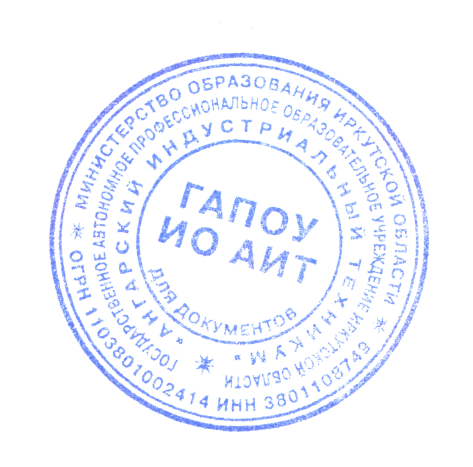 ПЛАНРАБОТЫНА 2019-2020 УЧЕБНЫЙ  ГОДСодержаниеОсновные цели и задачи……………………………………………………………………………………………………………….…………..1Структурно-функциональная схема……………………………………………………………………………………………………………...4Основные направления деятельности…………………………………………………………………………………………………………... .5Планирование деятельности АИТ по реализации  поставленных задач :………………………………………………………………………Проект 1.«Конкурентоспособные кадры для сферы машиностроения и обрабатывающего производства региона» …………………6Проект 3. «Современный педагог» …………………………………………………………………………………………………………..8 Проект 4. «Модернизация материально-технической базы техникума»…………………………………………………………………10 Проект 5. «Человек. Гражданин. Труженик»……………………………………………………………………………………………….11  Проект 6. «Студенческая инициатива» ………………………………………………………………………………………….................12Проект 7. «Я и моя будущая профессия» …………………………………………………………………………………………………..13Проект 2. «Учиться никогда не поздно»  …………………………………………………………………………………………………..13Внутренняя система оценки качества образования ……………………………………………………………………………………………13Темы педагогических советов и инструктивно-методических совещаний ………………………………………………………………….14Приложение.План воспитательной работы (приложение 1)…………………………………………………………………………………………….. 15План работы библиотеки (приложение 2)…………………………………………………………………………………………………..27План работы по военно-патриотическому воспитанию (приложение 3)…………………………………………………………………33План работы Студенческого совета  (приложение 4)……………………………………………………………………………………...36План работы педагога-психолога  (приложение 5)………………………………………………………………………………………...41План работы социального педагога (приложение 6)…………………………………………………………………………………… …47План физкультурно-спортивной и оздоровительной работы (приложение 7)………………………………………………………… ..56План работы ДЦК (приложение 8)….………………………………….……………………….……………………………………….….60Основные цели и задачи.Единая методическая тема техникума: Обновление содержания и технологий образования на основе внедрения современных стандартов, обеспечивающих социальную и профессиональную мобильность выпускников. Результаты анализа деятельности ГАПОУ ИО «Ангарский индустриальный техникум» в 2018-2019 учебном году приведены в самообследовании  образовательной организации, которое размещено на сайте техникума. Выводы, сделанные в результате анализа выполнения годового плана, требуют от педагогического коллектива техникума в 2019-2020 учебном году реализации следующих целей и задач:2. Структурно-функциональная схема ГАПОУ ИО АИТ3.  Основные направления деятельности.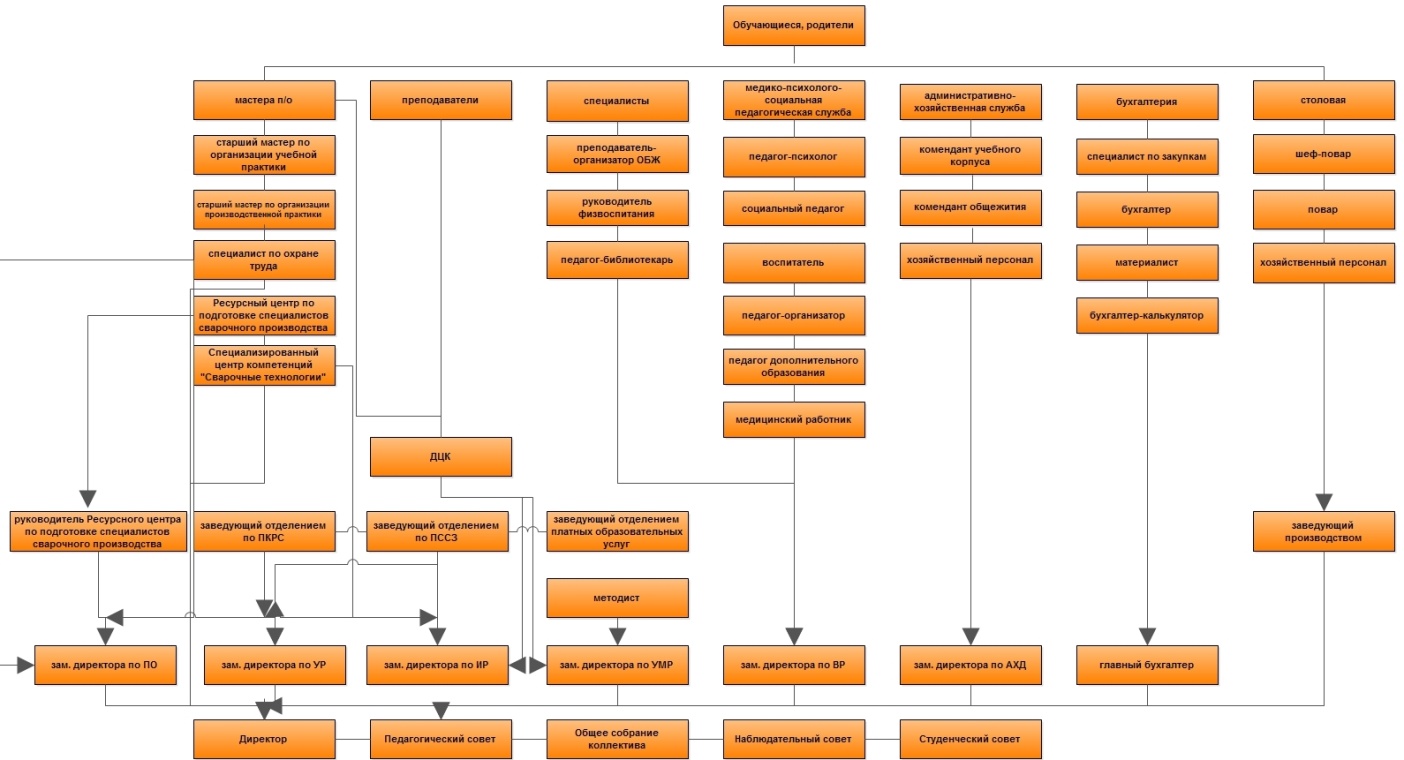 Согласно Программе развития техникума на 2018-2013 гг. деятельность техникума реализуется по следующим направлениям:Модернизация образовательной деятельности по реализации образовательных программ в соответствии с современными стандартами и передовыми технологиями.Проект 1. «Конкурентоспособные кадры для сферы машиностроения и обрабатывающего производства региона»  (Приложение 1)Цель: подготовка рабочих кадров и специалистов среднего звена в соответствии с ФГОС СПО ТОП-50 и передовыми технологиями для сферы машиностроения и обрабатывающего производства региона. Развитие кадрового потенциала техникума в соответствии с профессиональными стандартами, стандартами Ворлдскиллс и с учетом лучшего отечественного и международного опыта.Проект 2. «Современный педагог»  (Приложение 2)Цель: разработка и внедрение модели развития педагогов техникума в соответствии с профессиональными стандартами, стандартами Ворлдскиллс и с учетом лучшего отечественного и международного опыта.Обновление современной материально-технической базы для реализации основных профессиональных образовательных программ СПО, а также программ профессиональной подготовки и дополнительных профессиональных программ.Проект 3. «Модернизация материально-технической базы техникума»  (Приложение 3).Цель: укрепление и оснащение материально-технической базы техникума современным производственным оборудованием в соответствии с актуальными запросами рынка труда.Модернизация воспитательной работы, направленной на развитие навыков студентов, отвечающих вызовам современности и общих компетенций.Проект 4. «Человек. Гражданин. Труженик»  (Приложение 4).Цель: создание условий для развития навыков студентов, отвечающих вызовам современности и общих компетенций.Проект 5. «Студенческая инициатива»  (Приложение 5).Цель: добровольческое движение как инструмент самореализации студентов, их социальной адаптации и повышения социальной активности.Реализация системы дополнительного образования детей и взрослых.Проект 6. «Я и моя будущая профессия»  (Приложение 6).Цель: организация профессиональной ориентации выпускников школ, молодежи учитывающей потребности экономики и социальной сферы региона.  Проект 7. «Учиться никогда не поздно»  (Приложение 7).Цель: создание и организация работы Центра непрерывного профессионального образования взрослого населения «ПЕРСПЕКТИВА» по профессиям и специальностям сферы машиностроения и обрабатывающего производстваПланирование деятельности АИТ по реализации поставленных задач Проект 1. Конкурентоспособные кадры для сферы машиностроения и обрабатывающего производства региона	Внутренняя система оценки качества образованияТематика педагогических советов и инструктивно-методических совещанийПриложение 1ПЛАН ВОСПИТАТЕЛЬНОЙ РАБОТЫГАПОУ ИО  АИТЦель: Формирование нравственного молодого человека (семьянина, гражданина, труженика), социально и профессионально мобильного, способного к самосовершенствованию и самореализации в социуме.Задачи:  Формировать  активную социальную позицию студента, способного принимать решения в ситуации морального выбора и нести ответственность за эти решения перед собой, обществом, государством.Развивать нравственные качества личности студента, способствующие созданию собственной семьи и воспитанию своих детей в духе традиций и идеалов народа; приверженца здорового образа жизни, способного нести ответственность за благополучие семьи, знающего свои генетические корни и поддерживающего семейные традиции.Формировать студента - профессионала, способного адаптироваться в социуме, повышать квалификацию и мастерство, умеющего работать в коллективе, владеющего экологическими знаниями, способного нести ответственность за результаты своего труда.Проекты:  Человек. Гражданин. Труженик.Развитие студенческой инициативы.                Зам. директора по ВР Головчук Н.П.Приложение 2ПЛАНРАБОТЫ БИБЛИОТЕКИ НА 2019-2020 УЧЕБНЫЙ ГОД2019г.Цель: удовлетворение потребностей студентов и педагогов в интеллектуальном и духовном росте, самопознании и самообразовании; приобщение студентов  к чтению, к мировой и национальной культуре; пропаганда ценности чтения и книги; Задачи:Содействие формированию современной, образованной, информационно грамотной личности;Формирование информационной и читательской культуры пользователей;Формирование духовно-патриотических, гражданских качеств;Комплектование фонда учебной литературы в соответствии с профилем АИТ совместно с Учебной частью техникума.Зав. библиотекой АИТПриложение 3 ПЛАНРАБОТЫ ПО ВОЕННО-ПАТРИОТИЧЕСКОМУ ВОСПИТАНИЮ СТУДЕНТОВНА 2019-2020 УЧЕБНЫЙ ГОД2019г.Преподаватель - организатор ОБЖ   Приложение 4ПЛАНРАБОТЫ СТУДЕНЧЕСКОГО СОВЕТАНА 2019-2020 УЧЕБНЫЙ ГОДПедагог-организатор Иванова М.Н.____________Приложение 5ПЛАНРАБОТЫ ПЕДАГОГА-ПСИХОЛОГАНА 2019-2020 УЧЕБНЫЙ ГОД2019г.Цель: Содействие в приобретении студентами психологических знаний, умений и навыков, необходимых для получения профессии, развития карьеры, достижения успехов в жизни.        Оказание помощи студентам в определении своих возможностей, исходя из способностей, склонностей, интересов, состояния здоровья.        Формирования у студентов  принципов взаимопомощи, толерантности, милосердия, ответственности и уверенности в себе, способности к активному социальному взаимодействию без ущемления прав и свобод другой личности.         Оказание помощи педагогическим работникам, родителям (законным представителям) в воспитании студентов, в решение различных сложных ситуации;Задачи: Анализ психологических аспектов  социальной ситуации развития, выявление основных проблем и определение причин их возникновения, путей и средств их разрешения.            Содействие личностному и интеллектуальному развитию студентов на каждом возрастном этапе развития личности.            Формирование у студентов способности к самоопределению и саморазвитию.            Формирование в  педагогическом коллективе  положительного социально – психологического климата.                                                                                                                                    Педагог - психолог Бартанов Д.А.____________                                                                                     Приложение 6ПЛАНРАБОТЫ  СОЦИАЛЬНОГО ПЕДАГОГАНА 2019-2020 УЧЕБНЫЙ ГОД2019г.Цели:Реализация правового статуса  студентов из категории детей - сирот и детей, оставшихся без попечения родителей как граждан и осознание ими этого, студентов из малоимущих, многодетных семей и студентов оказавшихся в трудной жизненной ситуации.Развитие индивидуальных способностей студентов из категории детей – сирот и детей, оставшихся без попечения родителей, студентов из неблагополучных и малообеспеченных семей, студентов оказавшихся в трудной жизненной ситуации.  прогнозирование их социально-ролевых функций и подготовка к вхождению во «взрослую жизнь».Содействие в решении проблем студентов из категории детей-сирот и детей, оставшихся без попечения родителей, студентов из неблагополучных, малообеспеченных семей, студентов оказавшихся в трудной жизненной ситуации.  координация деятельности различных ведомственных служб в оказании им помощи.Задачи:Содействовать созданию обстановки психологического комфорта и безопасности личности студентов из категории детей-сирот и детей, оставшихся без попечения родителей, студентов из неблагополучных, многодетных и малообеспеченных семей, студентов оказавшихся в трудной жизненной ситуации. обеспечение охраны их жизни и здоровья.Вовлекать студентов в учебную и трудовую производственную деятельность и занятость во внеурочное время.Содействовать формированию стиля поведения студентов из категории детей – сирот и детей, оставшихся без попечения родителей, студентов из неблагополучных, многодетных, малообеспеченных семей и студентов оказавшихся в трудной жизненной ситуации.Содействовать включению родителей и опекунов в социально- педагогические процессы техникума.Содействовать повышению мотивации к обучению и адаптации студентов в техникуме.Основные направления деятельности социального педагога ГАПОУ ИО АИТ1.	Работа со студентами из категории детей - сирот и детей, оставшиеся без попечения родителей:индивидуальные и групповые беседы;формирование программы индивидуального социального сопровождения;наблюдение условий проживания студентов - сирот;контроль за сохранностью имущества;наблюдение за состоянием здоровья, питания, проведение досуга;оказание помощи выпускникам в профессиональном определении.2.	Отслеживание условий жизни детей-сирот и детей, оставшихся без попечения родителей, находящихся под опекой:индивидуальные беседы с детьми-сиротами  и детьми, оставшимися без попечения родителей, находящимися под попечением;педагогическое обследование условий жизни и воспитания, находящихся под опекой;консультирование опекунов.3.	Формирование правовой культуры:изучение Конвенции ООН «О правах ребенка»;совместная работа с инспекцией ПДН, КДН (применение мер воздействий в отношении несовершеннолетних и их родителей, оказание помощи в трудоустройстве несовершеннолетних);выступление на родительских собраниях, педсовете («Содружество семьи и техникума в вопросах укрепления здоровья. Правовые аспекты»);4.	Работа со студентами, оказавшимися в сложной жизненной ситуации:индивидуальные и групповые беседы;помощь студентам в устранении причин, негативно влияющих на успеваемость и посещения техникума;обеспечение занятости во внеурочное и каникулярное время;участие в работе Совета профилактики правонарушений;консультирование инженерно-педагогического состава.5.	Работа с семьей:изучение условий жизни;определение доминирующего фактора семьи;индивидуальное консультирование родителей по вопросам проблемных ситуаций;профилактические мероприятия по здоровому образу жизни.6. Обеспечение социальных гарантий:выявление и адаптация студентов из неблагополучных и социально незащищенных семей;формирование гражданско-правовой компетенции,7. 3ащита прав ребенка:распознание, диагностирование и разрешение конфликтов, трудных жизненных ситуаций, затрагивающих интересы студента;отслеживание социального статуса студентов;участие в работе техникумовских психолого-педагогических консилиумов;организация социального сопровождения процесса обучения и воспитания.8. Работа с проживающими в общежитии:- Привлечение студентов, проживающих в общежитии к занятиям в кружках технического и художественного творчества, спортивных секциях;- проведение практических занятий по адаптации в социуме, по формированию и развитию социальных навыков (Кружок «Дом, в котором мы живем»); - трудоустройство студентов-сирот и оставшихся без попечения родителей, студентов из малоимущих,  многодетных семей и студентов оказавшихся в трудной жизненной ситуации, проживающих в общежитии на время зимних и летних  каникул.                                           Социальный педагог                                 Т.Д. Лебедева____________ Приложение 7ПЛАНФИЗКУЛЬТУРНО-ОЗДОРОВИТЕЛЬНОЙ И СПОРТИВНОЙ РАБОТЫНА 2019-2020 УЧЕБНЫЙ ГОД2019г.Участие Ангарского индустриального техникума в  региональной спартакиаде «Юность Приангарья  учреждений начального и среднего профессионального образования.Руководитель физ. воспитания                                             Т.А. Головкова______________Приложение 8ПЛАНРАБОТЫ ДЦК ПРЕПОДАВАТЕЛЕЙ ГУМАНИТАРНОГО И СОЦИАЛЬНО-ЭКОНОМИЧЕСКОГО ЦИКЛА НА 2019-2020УЧЕБНЫЙ ГОД2019 г.Единая методическая тема АИТ: Обновление содержания и технологий образования на основе внедрения современных стандартов, обеспечивающих социальную и профессиональную мобильность выпускников.Методическая тема ДЦК: Применение инновационных педагогических технологий в преподавании дисциплин  гуманитарного и социально- экономического цикла как условие повышения качества образования.Цель: Изучение и внедрение инновационных педагогических технологий  в учебный процесс с целью повышения качества образования.Задачи:Повышать уровень педагогического мастерства преподавателей и их компетенции в области инновационных педагогических технологий;Повышать качество знаний студентов по дисциплинам гуманитарного и социально-экономического цикла путем применения стратегий смыслового чтения, кейс-технологий, технологий «Педагогические мастерские», технологии развития критического мышления и т.д.Повышать мотивацию к изучению дисциплин гуманитарного и социально-экономического цикла через вовлечение студентов в различные виды урочной и внеурочной деятельности.Планирование деятельности ДЦК на 2019-2020 учебный годПредседатель ДЦК ГиСЭЦКолесникова Н.Н.ПЛАНРАБОТЫ ДЦК ПРЕПОДАВАТЕЛЕЙ ЕСТЕСТВЕННО-МАТЕМАТИЧЕСКОГО ЦИКЛА НА 2019-2020УЧЕБНЫЙ ГОДАнгарск, 2019 г.Единая методическая тема АИТ: Обновление содержания и технологий образования на основе внедрения современных стандартов, обеспечивающих социальную и профессиональную мобильность выпускников.Методическая тема ДЦК: Формирование общих компетенций студентов через внедрение современных образовательных технологий.Цель: Повышение профессиональной компетенции преподавателей в области теории и практики современного урока, и реализация современных технологий обучения на уроках для формирования общих компетенций студентов.Задачи:Продолжить работу по темам самообразования и обобщению опыта преподавателей. Формировать условия для приобретения и развития обучающимися навыков самостоятельной работы.Активизировать исследовательскую работу со студентами.Развивать нравственные качества личности студента и формировать их активную социальную позицию, способных принимать решения в ситуации морального выбора и нести ответственность за свои решения. Формировать студента -  профессионала, способного адаптироваться в социуме, повышать квалификацию и мастерство, умеющего работать в коллективе, владеющего экологическими знаниями, способного нести ответственность за результаты своего труда Повышать квалификацию преподавателей через курсовую подготовку, семинары, взаимопосещение уроков, участие в конкурсах профессионального мастерства, аттестацию.Повышать качество урока через применение активных и интерактивных методов и форм обучения.	Планирование деятельности ДЦК на 2019-2020 учебный годПредседатель ДЦК  Степанова Т.Г.ПЛАНРАБОТЫ ДЦК ПРЕПОДАВАТЕЛЕЙ ФИЗКУЛЬТУРНО-ОЗДОРОВИТЕЛЬНОГО ЦИКЛА НА 2019-2020УЧЕБНЫЙ ГОДАнгарск, 2019 г.Единая методическая тема АИТ:           «Обновление содержания и технологий образования на основе внедрения современных стандартов, обеспечивающих социальную и профессиональную мобильность выпускников».Методическая тема ДЦК: Применение эффективных педагогических технологий как способ повышения качества образования выпускниковЦель ДЦК: Изучение и внедрение эффективных педагогических технологий как условие повышения качества образования Задачи ДЦК: Повышать уровень педагогического мастерства преподавателей и их компетенции в области эффективных педагогических технологийПовышать качество знаний студентов по дисциплинам физкультурно-оздоровительного направления путем применения индивидуального, дифференцированного и личностно-ориентированного подходов и эффективных педагогических технологий.Повышать мотивацию к изучению дисциплин физкультурно-оздоровительного цикла через вовлечение студентов в различные виды урочной и внеурочной деятельности.Планирование деятельности ДЦК  на 2019/2020 учебный  годПредседатель ДЦК ФОН  Головкова Т.А.ПЛАНРАБОТЫ ДЦК ПО СПЕЦИАЛЬНОСТЯМ «СВАРОЧНОЕ ПРОИЗВОДСТВО» И «МОНТАЖ И ТЕХНИЧЕСКАЯ ЭКСПЛУАТАЦИЯ ПРОМЫШЛЕННОГО ОБОРУДОВАНИЯ», ПРОФЕССИИ «ДЕФЕКТОСКОПИСТ»НА 2019-2020УЧЕБНЫЙ ГОДАнгарск, 2019 г.Единая методическая тема АИТ:Обновление содержания и технологий образования на основе внедрения современных стандартов, обеспечивающих социальную и профессиональную мобильность выпускников.Методическая тема ДЦК: Применение эффективных  образовательных технологий как условие повышения качества подготовки выпускника АИТЦель: Повышение качества обучения студентов через внедрение в образовательный процесс эффективных  технологий.Задачи:Обеспечить качественные условия для подготовки конкурентоспособных выпускников (материально-техническое оснащение кабинетов, мастерских, подготовка и переподготовка квалифицированных педагогических работников, создание атмосферы творчества, сотрудничества в коллективе).Обеспечить качество процесса образования через повышение профессионального мастерства преподавателей, мастеров п/о, использование практико-ориентированной технологии в обучении.Обеспечить качество обучения через развитие  мотивации к познанию, повышения имиджа рабочих профессий.Проанализировать эффективность внедрения практико-ориентированных технологий в учебный процессПланирование деятельности ДЦК на 2019-2020 учебный годПредседатель ДЦК Ю.П. Мурзина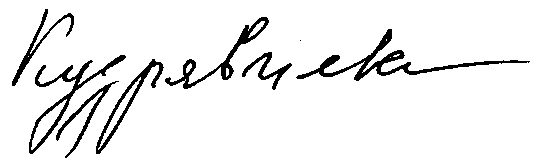 Рассмотрен и утвержден на педагогическом советеПротокол от 30.08.2019 г. №1 Директор ГАПОУ ИО АИТ__________С.Г. КудрявцеваЦельКлючевые задачи развития техникума:Подготовка рабочих кадров и специалистов среднего звена в соответствии с ФГОС СПО ТОП-50 и передовыми технологиями для сферы машиностроения и обрабатывающего производства региона. - Обновление содержания и структуры основных образовательных программ в соответствии с потребностями инновационного развития регионального рынка труда; - Развитие образовательной инфраструктуры, обеспечивающей условия подготовки кадров для рынка труда с учетом текущих и перспективных потребностей предприятий реального сектора экономики;- Внедрение практико-ориентированной (дуальной) модели обучения на основе инновационных технологий в обучении;- Совершенствование системы качества образования и оценки образовательных результатов.Создание  условий  для  повышения  квалификации,  профессиональной переподготовки  педагогических  работников, способных  обеспечить  эффективное сопровождение реализации программ подготовки кадров по профессиям и специальностям в соответствии с профессиональными стандартами, стандартами Ворлдскиллс и с учетом лучшего отечественного и международного опыта- Осуществление перехода на профессиональные стандарты  «Педагог профессионального обучения, профессионального образования и дополнительного профессионального образования», «Педагог дополнительного образования детей и взрослых», «Педагог-психолог (психолог в сфере образования)»;- Повышение уровня профессиональной компетентности педагогических работников;-  Внедрение независимой оценки квалификаций мастеров  п/о и преподавателей  профессионального цикла в соответствии с требованиями профессиональных стандартовУкрепление и оснащение материально-технической базы техникума современным производственным оборудованием в соответствии с актуальными запросами рынка труда- Модернизация материально-технической базы по образовательным программам СПО: Токарь на станках с ЧПУ; Слесарь по ремонту строительных машин; Дефектоскопист; Монтаж, техническая эксплуатация и ремонт промышленного оборудования;- Модернизация информационно-образовательной среды техникумаСоздание условий формирования ключевых навыков, отвечающих вызовам современности.- Развитие ключевых навыков у студентов через вовлечение их во внеурочную  деятельность;- Формирование личности обучающегося, способной к принятию ответственных решений, нравственному, гражданскому, профессиональному становлению, жизненному самоопределению, а также проявлению нравственного поведения и духовности на основе общечеловеческих ценностей;- Развитие патриотической, физической, интеллектуальной и духовной  личности обучающегося на основе формирования лидерских качеств, гражданственности, профессионально значимых качеств, чувства воинского долга, высокой ответственности и дисциплинированности;- Формирование у обучающегося культуры здоровья на основе воспитания психически здоровой, физически развитой и социально-адаптированной личности; - Воспитание толерантной личности обучающегося, открытой к восприятию других культур независимо от их национальной, социальной, религиозной принадлежности, взглядов, мировоззрения, стилей мышления и поведения;Создание  условий для развития активности молодежи и поддержки общественных инициатив и проектовФормирование социально значимых для современного общества личностных качеств подрастающей молодежи;Развитие навыков лидерского поведения, организаторских знаний, умений, навыков и способов конструктивного общения со сверстниками и взрослыми.Развитие творческих способностей студентов, учитывая профиль их профессиональной подготовки;Разработка  и внедрение модели профессиональной ориентации и продвижения молодежи на основе современных форм и методов профориентационной работы.Позиционирование техникума как образовательной организации, отвечающей современным требованиям;Повышение информированности учащихся школ о востребованных профессиях/специальностях; Формирование у учащихся и выпускников школ, студентов техникума мотивационной основы для получения среднего профессионального образования;Расширение спектра образовательных услуг; Выработка гибкой системы взаимодействия техникума со школами г. Ангарска и Ангарского района, с предприятиями города, региона;Формирование информационной среды профессиональной ориентацииОрганизация на базе техникума Центра непрерывного профессионального образования взрослого населения различных категорий (из числа субъектов малого и среднего предпринимательства, высвобождаемых работников, безработных граждан, лиц уволенных из рядов Вооруженных сил, мигрантов, пенсионеров и др.) по профессиям и специальностям сферы машиностроения и обрабатывающего производстваСоздание условий для получения дополнительной профессии студентами техникума;Формирование условий для создания опережающей адаптивной подготовки кадров на базе техникума,  минимизирующей  кадровые  дефициты  в  соответствии  с  текущими  и перспективными требованиями рынка труда г. Ангарска и Ангарского района;Разработка учебно-программной документации ДПО в соответствии с профессиональными стандартами;Разработка и реализация программ переобучения для лиц предпенсионного возрастаЛицензирование образовательных программ в соответствии с ФГОС ТОП-5015.01.33 Токарь на станках с ЧПУ;15.02.12Монтаж, техническая эксплуатация и ремонт промышленного оборудования (по отраслям)Директор, зам. директора по УР, ПО, ИР, УМРДиректор, зам. директора по УР, ПО, ИР, УМРИюнь  Июнь  Подготовка к профессионально-общественной аккредитации ОПСПО 15.01.05 Сварщик, 22.02.06 Сварочное производствоДиректор, зам. директора по УР, ПО, ИР, УМРДиректор, зам. директора по УР, ПО, ИР, УМРПо отдельному плану По отдельному плану Подготовка пакета документов для лицензирования Дополнительных общеразвивающих общеобразовательных программ.Директор, зам.директора по ИР, зам.директора по УМРДиректор, зам.директора по ИР, зам.директора по УМРСентябрь-октябрьСентябрь-октябрьВнедрение дуальной системы обучения по образовательной программе 15.01.05 Сварщик (ручной и частично механизированной сварки(наплавки)) Зам. директора по ИР, УМР, ИР, ПОЗам. директора по ИР, УМР, ИР, ПОПо отдельному плану По отдельному плану Организация и проведение процедуры независимой оценки квалификации выпускников по ОПСПО 15.01.05 Сварщик (ручной и частично механизированной сварки (наплавки))  и студентов по ОПСПО 22.02.06 Сварочное производство через демонстрационный экзамен по методике Ворлдскиллс Россия и независимую оценку квалификаций Советами по профессиональным квалификациямЗам. директора по ИР, ПО, руководитель РЦЗам. директора по ИР, ПО, руководитель РЦИюнь Июнь Участие в конкурсах профессионального мастерства, в том числе чемпионатах «Молодые профессионалы» разного уровня, олимпиадах, профессиональных конкурсахЗам. директора по ИР, ПОЗам. директора по ИР, ПОВ течение годаВ течение годаОрганизация площадки V Открытого регионального чемпионата «Молодые профессионалы» (ВСР) по компетенциям «Сварочные технологии», «Неразрушающий контроль» Зам. директора по ИР, ПОЗам. директора по ИР, ПОНоябрь-февральНоябрь-февраль«Организация площадки Регионального чемпионата «Навыки мудрых» по  компетенции «Сварочные \технологии в рамках  V Открытого регионального чемпионата «Молодые профессионалы»Зам. директора по ИР, ПОЗам. директора по ИР, ПОноябрь-февральноябрь-февральМониторинг независимой оценки качества теоретической подготовки выпускников по специальности «Сварочное производство»Зам. директора по УРЗам. директора по УРОктябрь-ноябрьОктябрь-ноябрьОрганизация работы Ресурсного центра по подготовке специалистов сварочного производства (Специализированного центра компетенций «Сварочные технологии») Навыки мудрыхРуководитель РЦ, зам.директора по ИРРуководитель РЦ, зам.директора по ИРПо отдельному плануПо отдельному плануПроведение вебинаров для ПОО области по результатам апробации процедур демонстрационного экзамена и независимой оценки квалификацийЗам. директора по ИР, ПО, руководитель РЦ Зам. директора по ИР, ПО, руководитель РЦ Сентябрь-ОктябрьСентябрь-ОктябрьОрганизация внутреннего мониторинга образовательной деятельностиЗам. директора по УР, УМР, ПО, ВРЗам. директора по УР, УМР, ПО, ВРПо отдельному плану По отдельному плану Методическое сопровождение реализации образовательных программ (создание и корректировка фондов оценочных средств, разработка и корректировка методических указаний по выполнению самостоятельной работы, лабораторных и практических работ)  Зам директора по УМР, УРЗам директора по УМР, УРВ течение годаВ течение годаОбновление  ОПСПО по профессиям и специальностям с учетом запросов работодателей,  особенностей развития региона, профессиональных стандартов, стандартов  ВСР.Зам директора по УР, УМР, ПОЗам директора по УР, УМР, ПОДо 15 сентябряДо 15 сентября.Заключение договоров о социальном партнёрстве по участию работодателей в образовательном процессе, демонстрационном экзамене, чемпионате «Молодые профессионалы»Зам. директора по ПО, УР, УМРЗам. директора по ПО, УР, УМРВ течение годаВ течение года8.Мониторинг трудоустройства выпускников, разработка механизма отслеживания профессиональных успехов выпускников по месту их трудоустройства: профессиональный, карьерный и личностный рост.Зам. директора  ПОЗам. директора  ПОВ течение годаВ течение года9.Привлечение внештатных экспертов для проведения независимой оценки сформированности профессиональных компетенций студентов (экзамены квалификационные, ГИА, конкурсы профессионального мастерства)Зам. директора  ПОЗам. директора  ПОВ течение годаВ течение годаПодготовка, организация и проведение ГИАЗам.директора ПО, заведующие отделениямиЗам.директора ПО, заведующие отделениямиЯнварь-июньЯнварь-июнь0.Привлечение работодателей к формированию вариативной части образовательных программЗам. директора по УМРЗам. директора по УМРВ течение годаВ течение годаОрганизация экскурсий на предприятия городаПредседатели ДЦКПредседатели ДЦКВ течение годаВ течение года.Проведение совместных мероприятий с предприятиями города (конкурсы профессионального мастерства, семинары)Зам. директора  ПОЗам. директора  ПОПо заявкам предприятийПо заявкам предприятийРеализация  дополнительных  профессиональных программ для повышения профессиональной мобильности выпускников  Зав. отделением платных образовательных услугЗав. отделением платных образовательных услугВ течение годаВ течение годаVII Студенческая научно-практическая конференция «Исследовательская деятельность студентов как основа развития их творческого потенциала».Зам. директора по УМР, председатели ДЦКЗам. директора по УМР, председатели ДЦКМартМартПроект 2. Современный педагогПроект 2. Современный педагогПроект 2. Современный педагогПроект 2. Современный педагогПроект 2. Современный педагогПроект 2. Современный педагогПереход на эффективные контракты с педагогическими работникамиДиректорСентябрь-октябрьСентябрь-октябрьСентябрь-октябрьМониторинг кадрового обеспечения техникума.Директор, зам. директора по УМР, специалист отдела кадровСентябрьСентябрьСентябрьАктуализация дорожной карты перехода на профессиональные стандартыЗам. директора по ИР, зам.директора по УМРОктябрьОктябрьОктябрьВыполнение мероприятий  дорожной карты перехода на профессиональные стандартыЗам. директора по ИР, УМРВ соответствии с дорожной картойВ соответствии с дорожной картойВ соответствии с дорожной картойУчастие в работе Августовской конференции педагогических работниковДиректор,заместители  директора, преподаватели, гл. бухгалтер, юрист-консультАвгустАвгустАвгустОрганизация  повышения квалификации, профессиональной переподготовки, непрерывного профессионального развития педагогических кадров, обеспечивающая готовность реализовывать современные модели образовательного процесса с учетом требований цифровой экономикиЗам. директора по   УМРВ соответствии с планом В соответствии с планом В соответствии с планом Организация повышения квалификации руководящих работников,  мастеров  и  преподавателей техникума  на  стажировочных площадках системы профессионального образования, в том  числе в  МЦК, СЦК  по применению  стандартов Ворлдскиллс  в  учебном  процессе и  технологии подготовки и проведения демонстрационного экзамена (федеральный уровень)Зам. директора по ИРВ соответствии с планом ВСРВ соответствии с планом ВСРВ соответствии с планом ВСРОрганизация  подготовки  экспертов  региональных чемпионатов Ворлдскиллс и продвижение их на статус «сертифицированных экспертов»Зам. директора по ИРНоябрь-декабрьНоябрь-декабрьНоябрь-декабрьОрганизация подготовки экспертов демонстрационного  экзамена в составе ГИА по стандартам Ворлдскиллс, в том числе из числа работодателейЗам. директора по ИРНоябрь-декабрьНоябрь-декабрьНоябрь-декабрьОрганизация работы объединения  «Школа молодого педагога»Зам.  директора по УМРПо плану РМС Ангарско-черемховской территорииПо плану РМС Ангарско-черемховской территорииПо плану РМС Ангарско-черемховской территорииОрганизация работы постоянно действующего семинара «Современный урок»зам.  директора по УМРПо отдельному плануПо отдельному плануПо отдельному плануАттестация педагогических работников.Уполномоченный По отдельному графикуПо отдельному графикуПо отдельному графикуУчастие в работе областных проблемных семинаров.Зам.  директора по УМРПо плану РЦМРПОПо плану РЦМРПОПо плану РЦМРПООрганизация и осуществление контроля над самостоятельной работой педагогов по индивидуальной методической теме через проведение отчетов  по самообразованию Председатели ДЦКПо планам ДЦК(приложение 8)По планам ДЦК(приложение 8)По планам ДЦК(приложение 8)Творческий отчет «Организация внеурочной деятельности в техникуме как средство успешной социализации студентов»Зам. директора по УМР,ВРИюньИюньИюньОрганизация и проведение процедуры независимой оценки квалификации педагогических работников по направлению сварочного производства в соответствии с требованиями профессионального стандарта «Сварщик»Зам. директора по ИР, ПО, руководитель РЦ ИюньИюньИюньКонкурс профессионального мастерства «Педагог года - 2019»Зам. директора по УМРОктябрь Октябрь Октябрь Участие в Областном конкурсе методической продукции по организации профессиональных пробЗам. директора по ИРМай-июньМай-июньМай-июньУУчастие в Областном конкурсе методических разработокЗам.директора по УМРЯнварь-февральЯнварь-февральЯнварь-февральОрганизация работы дисциплинарно-цикловых комиссий (ДЦК)Зам. директора по УМР, председатели ДЦКПо планам ДЦК (Приложение 8)По планам ДЦК (Приложение 8)По планам ДЦК (Приложение 8)Проведение предметно-профессиональных декад.Зам. директора по ИР, УМР, ПО, УР, председатели ДЦКПо отдельному плану (Приложение 8 )По отдельному плану (Приложение 8 )По отдельному плану (Приложение 8 )Проведение корректирующей работы по совершенствованию учебно-методических комплексов по дисциплинам и профессиональным модулям.Зам. директора по УМРВ течение годаВ течение годаВ течение годаПополнение  базы электронных образовательных ресурсов для педагогов и обучающихся. программист,   библиотекарьВ течение годаВ течение годаВ течение годаПроект 3. Модернизация материально-технической базы техникумаПроект 3. Модернизация материально-технической базы техникумаПроект 3. Модернизация материально-технической базы техникумаПроект 3. Модернизация материально-технической базы техникумаПроект 3. Модернизация материально-технической базы техникумаПроект 3. Модернизация материально-технической базы техникума34Подготовка и сдача образовательного учреждения к новому учебному годуЗам. директора по АХДЗам. директора по АХДЗам. директора по АХДАвгуст Сдача ИТП к началу отопительного сезонаЗам. директора по АХДСантехникЗам. директора по АХДСантехникЗам. директора по АХДСантехникДо 15.09.2018г.Создание комфортных условий для организации образовательного процесса: воздушный, тепловой, световой, питьевой режим, 12 пожарная и электробезопасность.Зам. директора по АХДЗам. директора по АХДЗам. директора по АХДПо отдельному плану Участие техникума в грантовых конкурсах,  в конкурсах на  предоставление государственной поддержки модернизации техникума в форме субсидий предоставляемых субъектам РФ на развитие образовательной инфраструктуры подготовки кадров по профессиям из перечня ТОП-50Зам. директора по ИР, ПО, УМРЗам. директора по ИР, ПО, УМРЗам. директора по ИР, ПО, УМРВ течение годаРеализация подпроекта «Электромонтажная мастерская» для ОП СПО 15.01.31 Мастер контрольно-измерительных приборов и автоматики»Директор, зам. директора по ПО, зав. мастерскойДиректор, зам. директора по ПО, зав. мастерскойДиректор, зам. директора по ПО, зав. мастерскойВ течение годаРеализация подпроекта «Лаборатория «Программное управление станками» для ОПСПО  15.01.26 Токарь на станках с ЧПУДиректор, зам. директора по ПО, зав. мастерскойДиректор, зам. директора по ПО, зав. мастерскойДиректор, зам. директора по ПО, зав. мастерскойВ течение годаРеализация подпроекта «Комплекс мастерских и лабораторий по техническому обслуживанию и ремонту автомобилей»Директор, зам. директора по ПО, зав. мастерскойДиректор, зам. директора по ПО, зав. мастерскойДиректор, зам. директора по ПО, зав. мастерскойВ течение годаРазработка подпроекта по созданию автономной площадки для проведения чемпионата «Молодые профессионалы» (ВСР) по компетенции «Сварочные технологии»Директор, зам. директора по ИР, ПОР, АХД, руководитель РЦ Директор, зам. директора по ИР, ПОР, АХД, руководитель РЦ Директор, зам. директора по ИР, ПОР, АХД, руководитель РЦ В течение годаРазработка подпроекта по созданию сварочного полигонаДиректор, зам. директора по ИР, ПОР, АХД, руководитель РЦ Директор, зам. директора по ИР, ПОР, АХД, руководитель РЦ Директор, зам. директора по ИР, ПОР, АХД, руководитель РЦ В течение годаРазработка плана по созданию информационно-образовательного центраДиректор, зам. директора по АХД Инженер-электронщикДиректор, зам. директора по АХД Инженер-электронщикДиректор, зам. директора по АХД Инженер-электронщикВ течение года Обновление программного обеспеченияИнженер-электронщикИнженер-электронщикИнженер-электронщикВ течение годаПроект 4. Человек. Гражданин. ТруженикПроект 4. Человек. Гражданин. ТруженикПроект 4. Человек. Гражданин. ТруженикПроект 4. Человек. Гражданин. ТруженикПроект 4. Человек. Гражданин. ТруженикПроект 4. Человек. Гражданин. ТруженикРазработка программы профессионального воспитанияЗам. директора по ВРЗам. директора по ВРЗам. директора по ВРОктябрь-ноябрьОрганизация мероприятий, приуроченных к государственным и национальным праздникам Российской ФедерацииЗам. директора по ВРЗам. директора по ВРЗам. директора по ВРПо отдельному плану (Приложение 1)Реализация  программы адаптации студентов первого курса, способствующая росту мотивации  к  обучению  в техникуме  Педагог-психологПедагог-психологПедагог-психологВ течение годаРазвитие позитивной направленности личности студентов из категории детей-сирот и детей, оставшихся без попечения родителей.Социальный педагогСоциальный педагогСоциальный педагогПо отдельному плану (Приложение 6)Изучение состояния комфортности и условий самореализации студентов в коллективе.Педагог-психологПедагог-психологПедагог-психологПо  отдельному плану (Приложение5 )Реализация программы приобретения навыков профессиональных коммуникаций через проект «От ученика к профессионалу»Зам. директора по ВРЗам. директора по ВРЗам. директора по ВРПо  отдельному плану (Приложение 5 )Реализация программы патриотического воспитания через проекты , посвященные 75-летию со дня ПобедыЗам. директора по ВР, Мотоева А.В., Щербина М.А.Зам. директора по ВР, Мотоева А.В., Щербина М.А.Зам. директора по ВР, Мотоева А.В., Щербина М.А.По  отдельному плану (Приложение 1)Реализация программы по формированию духовных, нравственных ценностей, стремлению к интеллектуальному росту, самопознанию через организацию работы в библиотекеЗав. библиотекойЗав. библиотекойЗав. библиотекойПо отдельному плану (Приложение 2)Реализация программы «Основы здорового образа жизни»Педагог-психолог, студенческий актив, руководители группПедагог-психолог, студенческий актив, руководители группПедагог-психолог, студенческий актив, руководители группПо отдельному плану (Приложение 5)Реализация программы формирования навыков здорового образа жизни «Готов к труду и обороне» Зам. директора по ВР, Головкова Т.А.Зам. директора по ВР, Головкова Т.А.Зам. директора по ВР, Головкова Т.А.По  отдельному плану (Приложение 3 )Реализация программы формирования исследовательских навыков через работу предметных кружковЗам. директора по ВРЗам. директора по ВРЗам. директора по ВРВ течение годаФормирование ключевых навыков через работу кружков творческой направленностиЗам. директора по ВРЗам. директора по ВРЗам. директора по ВРВ течение годаУчастие студентов в спортивных соревнованиях, творческих конкурсах, фестивалях и т.д.Зам. директора по ВРЗам. директора по ВРЗам. директора по ВРВ течение годаПроект 5. Студенческая инициативаПроект 5. Студенческая инициативаПроект 5. Студенческая инициативаПроект 5. Студенческая инициативаПроект 5. Студенческая инициативаПроект 5. Студенческая инициатива1.Организация конкурса «Моя студенческая инициатива» Зам. директора по ВРЗам. директора по ВРЗам. директора по ВРмарт3.Зимняя сессия лидеров студенческого самоуправления профессиональных организаций Иркутской областиРИКПРИКПРИКПянварь4.Проведение коллективных творческих дел:-День знаний-День учителя-Праздник «Фестиваль профессий»-Посвящение в студенты-Праздник «Защитники Отечества»-Праздник вручения дипломовЗам. директора по ВРЗам. директора по ВРЗам. директора по ВРПо плану воспитательной работы (Приложение 1)Организация работы студенческого совета (работа по выполнению «Единых педагогических требований  к студентам»)Зам. директора по ВРЗам. директора по ВРЗам. директора по ВРПо отдельному плану (Приложение 4)Участие в областном слете участников поискового движения профессиональных образовательных организаций «Войди в историю России»зам. директора по ВРзам. директора по ВРзам. директора по ВРАпрельУчастие в областном смотре-конкурсе среди студентов областных государственных образовательных учреждений профессионального образования «Студент года 2019».Министерство образования Иркутской области, зам. директора по ВРМинистерство образования Иркутской области, зам. директора по ВРМинистерство образования Иркутской области, зам. директора по ВРДекабрьУчастие в городских фестивалях и конкурсахзам. директора по ВРзам. директора по ВРзам. директора по ВРПо плану отдела по культуре, молодежной политике и спорту АМОРабота по профилактике преступлений, правонарушений и социально негативных явлений.Зам. директора по ВРЗам. директора по ВРЗам. директора по ВРПо отдельному плану (Приложение 1)Организация работы по формированию правовой культуры студентовЗам. директора, воспитатель, преподаватеё6лиЗам. директора, воспитатель, преподаватеё6лиЗам. директора, воспитатель, преподаватеё6лиОрганизация профориентационной работыЗам. директора по ВРЗам. директора по ВРЗам. директора по ВРПо плану воспитательной работы (Приложение 1)Проект 6. Я и моя будущая профессияПроект 6. Я и моя будущая профессияПроект 6. Я и моя будущая профессияПроект 6. Я и моя будущая профессияПроект 6. Я и моя будущая профессияПроект 6. Я и моя будущая профессияОрганизация работы Центра содействия трудоустройству выпускниковРуководитель ЦСТВРуководитель ЦСТВРуководитель ЦСТВПо отдельному плану Участие в городских профориентационных мероприятиях:Ярмарка профессий;Ярмарка образовательных услуг «Знания. Профессия. Карьера.»;III Городской фестиваль рабочих профессий  «Трудом велик и славен человек» Зам. директора по ВРЗам. директора по ВРЗам. директора по ВРМартМартОрганизация и проведение спортивных встреч между студентами  и школьниками.Руководитель физ. воспитанияРуководитель физ. воспитанияРуководитель физ. воспитанияВ течение годаОрганизация и проведение профессиональных проб для школьников Зам. директора по ПО, ст. мастерЗам. директора по ПО, ст. мастерЗам. директора по ПО, ст. мастерСоздание  базы  данных  по  успешным  выпускникам  прошлых  лет.Зам. директора по ПО, ВРЗам. директора по ПО, ВРЗам. директора по ПО, ВРДо 1 декабряПроект 7. Учиться никогда не поздноПроект 7. Учиться никогда не поздноПроект 7. Учиться никогда не поздноПроект 7. Учиться никогда не поздноПроект 7. Учиться никогда не поздноПроект 7. Учиться никогда не поздноМодернизация образовательных программ ДПО в соответствии с профессиональными стандартамиЗав. отделением платных образовательных услугЗав. отделением платных образовательных услугЗав. отделением платных образовательных услугВ течение годаОрганизация обучения лиц предпенсионного возраста через реализацию программы «Навыки мудрых»Зав. отделением платных образовательных услугЗав. отделением платных образовательных услугЗав. отделением платных образовательных услугКонтроль  выполнения учебных планов и программ (в течение  года).Зам.директора по УР,УМР, зав.отделениямиВ течение годаКонтроль качества работы с учебно - планирующей  документацией и журналами теоретического обучения .Зам.директора по УР, УМР, зав.отделениямиВ течение годаАнализ и корректировка разработанных локальных актов.    Зам.директора по УР, УМР,ПО,  зав.отделениямиВ течение годаРазмещение на сайте информационных материалов педагогами СПОЗам.директора по УР, УМР,ПО,  зав.отделениямиВ течение годаАнализ качества подготовки и проведения уроков теоретического обучения  .Зам. директора по УР, УМР, ПОЕжемесячно№Тематика педагогических советов, инструктивно-методических совещанийОтветственныеДата проведенияАвгустовский Педсовет  «Анализ работы техникума за 2018-2019 уч.г.»Директор, зам.директора по ИР, УР, ПО, ВР, УМРАвгуст Педсовет « Профориентационная  работа на современном этапе развития ГАПОУ ИО АИТ » Зам.директора по ИР, УМР, ПОНоябрьПедсовет «Итоги учебно-воспитательной работы за I семестр»Директор, зам.директора по ИР, УР, ПО, ВР, УМРЯнварьПедсовет «Здоровьесбережение педагога»Директор, зам.директора по УР, ПО, ВР, УМРАпрельИМС «Аттестация педагогических работников»Зам. директора по УМР, УР, ПО, ВРСентябрьИМС «Система контроля качества организации и выполнения обучающимися индивидуальных  проектов» Зам. директора по УРОктябрь ИМС «Повышение качества образования через систему СРС» Зам. директора по УР, зав. отделениямиМартИМС «Итоги промежуточной аттестации»Зам. директора по УР, зав. отделениямиЯнварь, июнь№ п/пНаправление деятельностиМероприятияЗадачиСрокиОтветственныеОтметка о выполнении1Социальная защита студентов1. Анализ состояния здоровья студентов по результатам углубленного медицинского осмотра и дальнейшая работа с ними.2. Психолого – педагогическое   обследование и составление характеристики студентов I курса и ее анализ в педагогическом коллективе.3.Психодиагностическое обследование студентов 1 курса, составление характеристик, обсуждение с руководителями групп, выдача рекомендаций4. Обследование студентов - сирот и оставшихся без попечения родителей; составление актов педагогического обследования.5. Выявление многодетных и неблагополучных семей, работа с ними.6. Составление социального паспорта групп и ОО (образовательной организации).7.СПТ студентов:А) Часы общения в группах с разъяснением целей и порядком СПТБ) проведение родительского собрания вновь принятого контингента с информацией о СПТВ)получение добровольных информированных согласий студентов на тестированиеГ) СП тестирование 8.Анализ результатов СПТ, рекомендации руководителям групп, работа по коррекции9. Изучение состояния комфортности и условий самореализации студентов в коллективе. Собеседования с ИПР по результатам тестирования и диагностики студентов. Анализ результатов на совещании с ИПР.10. Работа психолога со студентами, нуждающимися в психологической поддержке и помощи.Оказание помощи студентам из социально незащищенных семей.Выявление готовности и стойкости студентов к неприятию негативного влияния окружающего социума до 20.10до 25.10До 30.09. 15.10.До 10.09.30.09 -05. 10Зам. Директора  по ВРФельдшерРуководители группПсихолог Соц. педагогМастера производственного обученияЗам. Директора  по ВРСоц.педагог Рук. ГруппПсихологСоц. Педагог, зам директора по ВРРуководители  группПсихолог, зам директора по ВР2Нравственное воспитание студентов1. Анкетирование студентов на выявление интересов. Организация работы кружков, секций.2. Запись в кружки и секции, клубы.3. Проведение тематических классных часов на нравственные темы (по ежемесячным планам).4. Проведение традиционных праздников.5. Цикл бесед в библиотеке о традициях, обычаях, праздниках России, о государственной символике, конституции РФ, символике области, 6.Мероприятия, посвящённые  10- летию техникума (Уроки Знаний «АИТ вчера, сегодня, завтра», встречи с выпускниками в группах , оформление книжных выставок  по истории техникума, профессий и  посещение их студентами, отражение  в студенческой газете и на сайте постоянно).7.Мероприятия, посвящённые 75- летию со дня Победыа) Конкурс Уроков мужества в группах «Навеки 19-летние».б) Встречи в музее техникума  с ветеранами ВОВ, ветеранами локальных войн, посвящённые Дню Победы: а) «Вспоминая фронтовых друзей», в) «Победа ковалась в тылу», в) «Памяти отцов - достойны», д)Акция помощи ветеранам «От сердца к сердцу»е)Сбор материалов  и оформление выставки в музее «Загляните в семейный альбом..»8 Работа поискового отряда «Искра», участие в областном слете «Войди в историю России» 9.Развитие волонтёрского  движенияА) сотрудничество с организациями «Родители Сибири», «Добрый  Ангарск», «Веста»10. Участие в городских конкурсах и ярмарках: а) Ярмарка изделий технического творчества,б) «Студент года - 2019 года»в) Фестиваль самодеятельного художественного творчества  «Великая Победа»  г) Городской 2-ой фестиваль рабочих профессий «Трудом велик и славен человек»д)  Ярмарка образовательных услуг «Знания. Профессия. Карьера»11. Работа в группах по выполнению «Единых педагогических требований»12. Проведение недель и декад по предметам.Создание условий для развития нравственного потенциала личности студентов.Формирование личностных качеств выпускника гражданина, труженика, семьянина.Формирование личности патриота, гражданинаРазвитие творческих способностей студентовФормирование личности патриота, гражданинаРазвитие студенческой инициативыПрофориентация Школьников Сентябрь, октябрьОктябрь –июньноябрь – апрель до мая 2020Март 2020В течение годапостоянноС 20.09 по 20.06Апрель - майдекабрьРуководители группРуководители группЗам. директора  по ВРЗаведующая библиотекойРуководители группРуководители группРуководители кружков технического творчестваЗаместители дир. по  ВРПреподаватели историиПедагог доп. образованияПреподаватели, мастера3Формирование здорового образа жизни1. Выявление студентов: а) «Группы риска» и индивидуальная работа с нимиб) с ослабленным здоровьем и работа с ними по особым программам.2. Организация работы техникума по второму расписанию (спортивных секций, кружков, клубов по интересам).3.Реализация совместного Плана профилактической работы с областной наркологической больницей.4. Работа по программе «Основы здорового образа жизни» для 1 курса5. Проведение городских  десанта «В здоровом теле – здоровый дух», «Психическое здоровье»6. Выпуск  сан. бюллетеней  «Выбираю здоровье»7. Конкурс  газет и рисунков «Выбираем здоровье», « Сигарете - НЕТ».8. Цикл бесед фельдшера по санитарному просвещению  cтудентов.9. Презентации студентов, праздник   «Мир моих увлечений »10. Проведение «Дней здоровья»11. Участие в городском  и областном туристическом слете среди студенческой молодежи.12. Проведение конкурса «Безопасная дорога» для I-II курса.Совершенствование системы работы по профилактике здорового образа жизни.Воспитание и развитие потребности в здоровом образе жизни, валеологизация учебно-воспитательного процесса профилактика здорового образа жизни процесса.Сентябрь Руководители  групп, фельдшер, нарколог. сентябрьНоябрь Апрель Февраль Октябрь Фельдшер, наркологМарт октябрь , май Октябрь, май, март. Сентябрь 2019,  Май 2020Руководители кружков, физвоспитанияНаркологПедагог – психолог. Зам. по ВР, соц.педагогРуководители  группВ течение годаПсихолог, руководители группАктив студентов, Рук. ОБЖРуководитель физвоспитанияРук. ОБЖ4Организация и проведение коллективных творческих дел (КТД)1. Проведение Дня Знаний:а) встреча – экскурсия первокурсников «Наш техникум, его  традиции».б) праздничная линейка студентов техникума «С днём Знаний»в) уроки знаний «АИТ вчера, сегодня, завтра» 2. Проведение праздника - День учителяа) Выпуск  ежемесячной газеты «Студент» б) Поздравление ветеранов педагогического трудав) Концертная программа  в актовом зале.3. мероприятия в группах – встречи  с выпускниками, ветеранами техникума.4.  Праздник – «Фестиваль профессий с посвящением  первокурсников в студенты» А) Выпуск газет «Я - студент» б)  Презентации групп первокурсников в)  поздравление от студенческого совета5.Конкурс талантов «Мир моих увлечений!» (номинации: пение. хореография, спортивное шоу, оригинальный, литературный жанр)6.  Проведение праздника «Защитники Отечества»а) Встречи с воинами РА б) Конкурс «А ну-ка, парни»  среди I и II курса.в) Круглый стол «Армия вчера, сегодня, завтра» для допризывников. 7. Участие в областном слете поисковых отрядов    «Войди в историю России».а) Подготовка команды «Искра»б) Написание рефератов по поисковой работе8. Проведение праздника «Ты же выжил, солдат»а) Встречи с ветеранами и воинами РА в группахб) Праздник-концерт «Великая  Победа»в) Акция «Помоги ветерану»г) встреча с ветеранами в музее техникума «Этих дней не 9. Проведение праздника «Вручение дипломов».Приобщение студентов к системе культурных ценностей, культуре Отечества.Развитие творческой активности и креативности  их мышленияРазвитие студенческой инициативы01.09.Октябрь ноябрьФевраль Рук. ОБЖВ течение года, март – апрельапрель – май Июнь Администрация,Рук. Групп.Педагог доп. образованияРук. группПедагог доп. образованияРук. группЗам по ВРПедагог доп. образованияРук. группПедагог доп. образования, Руководители групп, педагог доп.образования, студенческий советПреп. литературы, информатикиЗам. Директора  по ВРПреподаватели  историиПедагог доп. образованияРуководитель кружка краеведения5Работа по организации дисциплины и профилактики правонарушений1. Учет посещаемости в группах и ежедневное подведение итогов:а) на заседании актива группыб) на классных часахв) на линейках техникума2. Организация конкурса « Лучшая группа корпуса».а) Изучение положения о конкурсе.б) Ежемесячное подведение итогов.3. Проведение заседаний советов профилактики (по отдельному плану).Становление и развитие моральных качеств личности студентов, способствующих принятию решений в ситуации морального выбора и умений нести ответственность за эти решения.вторникчерез средусовет студентовЕжемесячно 1 раз в месяцинспектор1 раз в месяцРуководители группЗам. директора по ВРРуководители группадминистрацияЗам. директора по ВР4. Работа по выполнению «Единых педагогических требований к студентам».а) Знакомство с «Правилами внутреннего распорядка»б) Ежедневная работа по выполнению  «Единых педагогических требований»5. Проведение «Дней профилактики» с приглашением работников ОВД.6. Обновление стенда «Подросток и закон».7. Анализ состояния правонарушений и преступлений среди студентов:а) Обсуждение на линейкахб) Отражение в печати 8.Работа по предупреждению экстремизма и терроризма среди студентовА)встречи – круглые столы в читальном зале с посещением выставки «Что мы знаем об экстремизме»Б)встречи студентов I курса со специалистом отдела по борьбе с экстремизмом УМВД России по АМО «Терроризм, экстремизм, их виды, ответственность перед законом»В)приглашение специалиста отдела по борьбе с экстремизмом УМВД России по АМО на собрание в общежитии9.Часы общения в группах  «Добро и доброта», «Милосердие и умение прощать»9.Работа совета профилактики правонарушений(по отдельному плану, где рассматриваются вопросы:Утверждение  плана  работы совета профилактики  правонарушений на учебный год. Закрепление общественных воспитателей и шефов за студентами I курса. Самоотчеты студентов II-III курсов, состоящих на учете в ПДН. Обсуждение студентов,  доставленных в УМВД в летний период.Работа в группах по предупреждению правонарушений. Самоотчёты условно осужденных студентов. Самоотчеты студентов II-III курсов, состоящих на учете в ПДН. Разбор персональных дел по заявлениям и докладным..Организация работы с подростками, склонными к употреблению спиртных и наркотических веществ. Самоотчеты студентов I курсов, состоящих на учете в ПДН, КДН и ЗП Разбор персональных дел по заявлениям и докладным.Анализ преступлений и правонарушений, совершенных студентами в 2019г., обсуждение студентов, совершивших преступление. Занятость студентов  в кружках технического творчества. Работа соц. педагога по развитию нравственности и социализации студентов, оставшихся без попечения родителей, проживающих в общежитии. Работа в техникуме по летней занятости студентов. Работа в общежитии техникума по развитию нравственности и становлению сознательной дисциплины студентов.Анализ работы совета профилактики за учебный год.10.Формирование правовой культурыА) Соблюдаем Закон – встречи в группах с инспектором ПДНБ) «Мои права, мои обязанности» - часы общения к Дню КонституцииВ)встреча администрации техникума с законными представителями сирот  - консультирование  «Обучение в новых условиях»Г) участие команд 1курса в городском  Квесте по вопросам правовой помощиПрофилактика правонарушенийСентябрь , рук. группПостоянно, 03.09 Сентябрьсентябрьв течение года, сентябрь и далее 1раз в месяцОктябрьЗам. НоябрьЗам. директора  по ВРЕжемесячноЯнварь 2020ЕжемесячноАпрель 2020Июнь 2020Май ВоспитательИюнь Совет профилактикиЕжеквартальноДекабрьСентябрьноябрьЗам. Директора по ВРруководители групп, дежурный администраторИнспекторПостоянно Зам. Директора  по ВРбиблиотекарь, руководители  групп Зам. директора по ВРРуководитель  ОБЖИнспекторЗам. директора по ВРРуководители группДиректора  по ВРРуководители  группЗам. Директора  по ВРИнспектор ПДН6Работа с родителями1. Выборы родительских комитетов групп.2. Выборы родительского комитета техникума.3. Организация и проведение родительских собраний в ОО4. Проведение групповых  родительских собраний 5. Правовое просвещение родителей (по плану лектория)6. Привлечение родителей к пополнению и модернизации материальной базы техникумаИзучение условий и возможностей семейного воспитания студентов.Выработка стратегии сотрудничества с родителями.Педагогическое просвещение родителей.2 раза в год2 раза в кварталВ течение года В течение годаРуководители группДиректор, Зам. директора по ВР,Инспектор ПДН, психолог, наркологСоц. педагог, руководители групп, психологнарколог, инспектор7Взаимодействие с городскими центрами и организациями.1. Взаимодействие с Ангарским городским центром занятости населения:- участие в «Ярмарке образовательных услуг»;- трудоустройство выпускников.- трудоустройство студентов из малообеспеченных семей.2. Сотрудничество с отделом по молодёжной политике  АМО- участие в совместных  городских культурно-массовых и военно-спортивных мероприятиях;- участие в конференциях, фестивалях и мероприятиях,  посвящённых профилактике наркомании и алкоголизма;- участие в работе городского и областного студенческих советов;3. Взаимодействие с КДН и ЗП,  ОП-2:- совместная работа с УМВД (по отдельному плану)- подготовка документов на заседания КДН и ЗП (студентов с девиантным поведением, имеющих пропуски занятий, правонарушения)- проведение совместных акций «АИТ - против наркотиков», «Выбираю здоровье!»4. Сотрудничество с отделом опеки и попечительства:- работа  с сиротами по закреплению жилья;- оформление документов по уточнению социального статуса студентов.5.Взаимодействие с организациями» Родители Сибири», «Добрый Ангарск», «Веста»Развитие связи с городскими организациями.Координация усилий всех участников воспитательного процесса в организации досуга студентов, их летней занятостью, профилактика правонарушений, наркомании.Март Апрель Май В течение годаВ течение годаВ течение годаСоц. ПедагогВ течение годаЗам по ВРСоц. педагогЗам по  П ОЗам по ВРСтуденческий советСоц. педагогРук.  физвоспитанияПедагог доп. образованияСтуденческий советЗам по ВРИнспекторСоц. педагогНарколог8Работа с органами ученического самоуправления1. Выборы органов самоуправления в группах техникума.2. Учёба актива групп.3. Встречи участников ШАНПО с активом техникума.4. Организация соревнования между группами «Кто впереди?»5.Участие в проведении праздников и Конкурсов6. Участие в областной зимней и летней Школе Актива7. Заседание стипендиальной комиссии. 8Участие в городских молодёжных акциях9.Работа волонтёрского центраРазвитие системы самоуправления.Формирование активной гражданской позиции студентовСентябрь В течение годаВ течение года 2 раза в годРуководители группЗам  директора  по ВРПсихологпедагог -организаторЗам по ВР, Иванова М.Н. Фанта Г.В.9Работа в общежитии1. Расселение студентов:а) составление договоров о взаимной ответственности.б) собрание со студентами (правила проживания, выбор совета общежития, встреча с работниками правоохранительных органов).в) организация быта и питания   проживающих.2. Запись студентов в кружки и секции, организация досуга.3. Мероприятия по развитию нравственного потенциала студентов (по плану воспитателя).4. Работа с Советом общежития:а) Санитарное состояние комнат;б) Учёба и профессия;в) Проведение досуга г) Соревнование – «Лучшая комната»5. Встречи с родителями студентов.6. Сдача комнат при отъезде на каникулы (косметический ремонт).Адаптация студентов в условиях самостоятельной жизниСентябрь 2 раза в годЗам по ВРКомендант,ВоспитательСоц. педагог Рук.  кружков, секцийВоспитатель, библиотекарьСоц.педагогЗам директора  по ВРВоспитательЗам директора  по ВРКомендант, воспитатель10Работа с допризывной молодежью1. Подготовка списков студентов, подлежащих призыву в 2019-2020 учебном году для постановки на первоначальный учет.2. Спортивные встречи по футболу, баскетболу, волейболу между военнослужащими ВЧ 3466 и допризывниками техникума.3. Встречи в группах с воинами ВЧ «Дню защитника Отечества посвящается», «Дню Победы - 75».4. Экскурсии  студентов в музей Победы.5. Проведение учебно-полевых сборов со студентами II  курсов.6. Встреча студентов допризывников с работниками  Горвоенкомата:а) Встречи в группах «Воинская служба – твой конституционный долг»;б) «Что должен знать будущий солдат» - круглый стол для студентов-допризывников;в) «Солдат России – интернационалист» – встречи в группах с воинами-афганцами;г) «День допризывника» - посещение воинской части.7.Встреча с курсантами Школы Мужества – «Военное мастерство»Подготовка к службе в РАСентябрь В течение годаФевраль, апрель, май Май,  Рук. группИюнь Октябрь – ноябрьЯнварь – февраль Апрель Руководитель ОБЖРуководитель ОБЖРуководитель физ. воспитания Рук. ОБЖРуководитель ОБЖРуководитель ОБЖРуководитель ОБЖ11Профориентационная работа в школах города1. Закрепление школ за  ИПР техникума.2. Беседы в школах по профориентации молодежи города3.Проведение профессиональных проб по профессиям:  сварщик, токарь, слесарь по ремонту строительных машин, мастер КИП и А с приглашением школьников.4. Спортивные встречи команд техникума с учащимися школ.5. Экскурсии школьников в техникум.6. Участие в городской Ярмарке образовательных услуг.7. Проведение дня открытых дверей «Приглашаем учиться» 8. Производственное совещание с ИПР «Анализ профориентационной работы». Обмен опытом9. Приглашение выпускников  школ и девятиклассников на групповые мероприятия и праздники техникума10.Участие во 2-ом городском фестивале рабочих профессий (проведение мастер классов, выступление агитбригады)Октябрь В течение годаВ течение годаоктябрьВ течение годаДо 25.04.ноябрьЗам директора по ВР, ИПРПредседатели  ДЦКМастера П.ОРуководитель физ. воспитанияИПРЗам директора  по ВР, ПО, УР12Организация работы приемной комиссии1. Приказ о создании приемной комиссии.2. Подготовка документации по приему в техникум (заявления, справки, папки, лицензия, и другие  документы).3. Расклеивание объявлений о наборе.4. Посещение сельских школ.МартМарт Май, июнь Апрель, майЗам  директора  по ВРЧлены приемной комиссииИПРПрофориентационная группа.Название мероприятияВид мероприятияВид мероприятияПериод проведенияМесто                          проведенияОтветственныеОтметка о выполнении1.Массовая работа1.Массовая работа1.Массовая работа1.Массовая работа1.Массовая работаДень знаний «Час информации» для первокурсников«Час информации» для первокурсниковсентябрьАктовый залЩербина М.А.Цикл «Старт учебного года»:- «Профессии, которые мы выбираем»- «Здравствуй, новый читатель!»Постоянно действующие книжно-иллюстративные выставки                         Знакомство с библиотекой студентов 1курсаПостоянно действующие книжно-иллюстративные выставки                         Знакомство с библиотекой студентов 1курсасентябрь-июнь сентябрь-октябрьЧитальный зал, абонементЧитальный залЩербина М.А.«Наш выбор – жизнь!»: 3 сентября – Международный День солидарности в борьбе с терроризмом;  15 лет террористического акта в Беслане; 8  сентября  - Международный  День памяти жертв фашизма.«Час информации».«Час информации».сентябрьЧитальный зал общежития; Классные часы в группахЩербина М.А.Кураторы, кл. руководители групп«Подросток и закон»Постоянно действующая выставкаПостоянно действующая выставкасентябрь-июньАбонементЩербина М.А.«Светлое око Сибири»: книги о Байкале. 8сентября – День Байкала.Книжно -иллюстративная выставка; ОбзорКнижно -иллюстративная выставка; Обзорсентябрь-июньЧитальный залПо заявкам.Щербина М.А.«России великая судьба» книжная выставка к Дням русской духовности и культуры «Сияние России». (25 лет назад учреждены Дни русской духовности и культуры «Сияние России»).«Поговорим о доброте»: Презентация книги Д.С. Лихачёва «Письма о добром и прекрасном».«Поговорим о доброте»: Презентация книги Д.С. Лихачёва «Письма о добром и прекрасном».октябрьПо заявкам;Читальный зал.Щербина М.А.230 лет назад:– Родилась первая сибирская писательница Е. А. Авдеева-ПолеваяВыставка-память; Обзор.Выставка-память; Обзор.ноябрьЧитальный зал,Общежитие.Щербина М.А.«Закон обо мне – мне о Законе»: 20 ноября – Всемирный день ребёнка.Выставка - обзор правовой информацииВыставка - обзор правовой информацииноябрьЧитальный зал.Щербина М.А., преподаватели общественных дисциплин4 ноября – День народного единства«Час информации»Книжные выставки; Обзоры«Час информации»Книжные выставки; ОбзорыноябрьСовместно с проживающими в общежитии студентами;Классные часы по заявкам.Щербина М.А.Кураторы, кл. руководители групп5 декабря – Всемирный день волонтеров.«Спешите делать добро»: «Час истории».«Спешите делать добро»: «Час истории».декабрьСовместно с проживающими в общежитии студентами;         По заявкам в группах.Щербина М.А.Студ.совет«У книжной полки»: Книги-юбиляры 2020 г.декабрь-июньЧитальный зал.Щербина М.А.«Почему не стареет спектакль?»: 50 лет назад в  ноябре 1969 года впервые на сцене Иркутского театра поставлен спектакль по пьесе А. Вампилова «Старший сын».Обзор книжной выставки;Викторина.Обзор книжной выставки;Викторина.декабрьСовместно со студентами, проживающими в общежитии. Щербина М.А.«Праздник всей страны: 12 декабря День Конституции РФ»«Час информации»; Информационная выставка.«Час информации»; Информационная выставка.декабрьЧитальный зал.Щербина М.А.«Сдавать экзамены пора – всем ни пуха, ни пера!»Выставка учебников, пособий, периодикиВыставка учебников, пособий, периодикиДекабрь-июньЧитальный зал.Щербина М.А.«Словарь раскрывает секреты»: 21 февраля Международный день родного языкаВыставка-обзор. ВикторинаВыставка-обзор. ВикторинафевральЧитальный зал.Совместно со студентами. Щербина М.А., преподаватели русского языка и литературы«Ну что, послужим, мужики!?».Выставка - информация для будущего призывникаВыставка - информация для будущего призывникафевральЧитальный зал«Капля воды – крупица золота»22 марта – Всемирный день охраны водных ресурсов.(В рамках экологической акции «Капля чистой воды»)Выставка-обзор литературы о Байкале.Выставка-обзор литературы о Байкале.мартЧитальный зал.Щербина М.А., преподаватель естественно-научных дисциплин3 марта – Всемирный день писателя«Незаслуженно забытые книги»: выставка-обзор.«Незаслуженно забытые книги»: выставка-обзор.мартЧитальный зал.Щербина М.А.«Последний великий мастер и хранитель народного языка, стыда и памяти»: Памяти В.Г. Распутина ( 15 марта 2015г. )«Круглый стол».     Выставка-память; Просмотр тематической презентации.«Круглый стол».     Выставка-память; Просмотр тематической презентации.мартЧитальный зал;           Совместно со студентами.Щербина М.А.«Чернобыль: взгляд сквозь годы»:26 апреля - Международный день  памяти жертв радиационных аварий и катастроф.Выставка- напоминание.Выставка- напоминание.апрельЧитальный залЩербина М.А.«Есть на карте город…»Выставка, посвящённая Дню рождения Ангарска;          Презентация книги «Ангарск литературный»;     Краеведческая викторина, посвящённая истории Ангарска.Выставка, посвящённая Дню рождения Ангарска;          Презентация книги «Ангарск литературный»;     Краеведческая викторина, посвящённая истории Ангарска.майВ группах (по заявкам)Читальный зал Щербина М.А., студенты, проживающие в общежитииДень славянской письменности и культуры.Информационная выставка; «Час информации».Информационная выставка; «Час информации».«Соблазн велик, но жизнь всегда дороже»26 июня – Международный день борьбы с наркоманией«Час информации».«Час информации».июньЧитальный зал. Щербина М.А., студенты, проживающие в общежитииДень воинской славы России. 75 – летие Победы советского народа в Великой Отечественной войне  1941 – 1945 гг.Обзор книжно-иллюстративной выставки « Война. Народ. Победа»- Навеки-девятнадцатилетние» : Творчество писателей-фронтовиков. – книжно-иллюстративная выставка; обзор; Презентация.- «Женщина и война»: литературно музыкальная композиция по книге С. Алексиевич «У войны не женское лицо».- «Фронт и тыл: Иркутская область во время Великой Отечественной войны»: Книжно- иллюстративная выставка; «Круглый стол».Обзор книжно-иллюстративной выставки « Война. Народ. Победа»- Навеки-девятнадцатилетние» : Творчество писателей-фронтовиков. – книжно-иллюстративная выставка; обзор; Презентация.- «Женщина и война»: литературно музыкальная композиция по книге С. Алексиевич «У войны не женское лицо».- «Фронт и тыл: Иркутская область во время Великой Отечественной войны»: Книжно- иллюстративная выставка; «Круглый стол».январь - июньВ группах (по заявкам)Читальный зал Щербина М.А., студенты, проживающие в общежитии, преподаватели общественных дисциплин«И чувства добрые я лирой пробуждал…»6 июня – Пушкинский день России;Читаем стихи ПушкинаЧитаем стихи ПушкинамайЧитальный зал.Щербина М.А.,Преподаватели гуманитарных дисциплин«Почитайте летом!»Выставка-рекомендацияВыставка-рекомендацияЧитальный зал;Абонемент.Щербина М.А«Что вы знаете о своих правах?»: 1 июня Международный день защиты детей.Информационная выставка.Информационная выставка.июньЧитальный зал.Щербина М.А.12 июня - День России.Информационная выставкаИнформационная выставкаиюньЧитальный зал.Оформление экспресс - выставок, проведение бесед на актуальные темы. Отражение новейших событий.постоянноЧитальный зал;Абонемент.Щербина М.А.Кружок любителей чтения.1 раз в месяц.Общежитие.Щербина М.А.2.Библиотечная работа.2.Библиотечная работа.2.Библиотечная работа.2.Библиотечная работа.2.Библиотечная работа.2.Библиотечная работа.1.Работа с фондом. Приобретение учебной литературы (составление заказов на учебники совместно с учебной частью, работа с поставщиками)1.Работа с фондом. Приобретение учебной литературы (составление заказов на учебники совместно с учебной частью, работа с поставщиками)1.Работа с фондом. Приобретение учебной литературы (составление заказов на учебники совместно с учебной частью, работа с поставщиками)1.Работа с фондом. Приобретение учебной литературы (составление заказов на учебники совместно с учебной частью, работа с поставщиками)1.Работа с фондом. Приобретение учебной литературы (составление заказов на учебники совместно с учебной частью, работа с поставщиками)Щербина М.А.Списание ветхой, устаревшей литературы; составление актов (по мере необходимости);Расстановка фондаСписание ветхой, устаревшей литературы; составление актов (по мере необходимости);Расстановка фондаСписание ветхой, устаревшей литературы; составление актов (по мере необходимости);Расстановка фондаСписание ветхой, устаревшей литературы; составление актов (по мере необходимости);Расстановка фондаСписание ветхой, устаревшей литературы; составление актов (по мере необходимости);Расстановка фондаЩербина М.А.Информация о новой поступившей литературе и о проводимых библиотекой мероприятиях на сайт техникума. Информация о новой поступившей литературе и о проводимых библиотекой мероприятиях на сайт техникума. Информация о новой поступившей литературе и о проводимых библиотекой мероприятиях на сайт техникума. Информация о новой поступившей литературе и о проводимых библиотекой мероприятиях на сайт техникума. Информация о новой поступившей литературе и о проводимых библиотекой мероприятиях на сайт техникума. Щербина М.А.2.Работа с читателями.2.Работа с читателями.2.Работа с читателями.2.Работа с читателями.2.Работа с читателями.2.Работа с читателями.Подбор материала для проведения мероприятий;Работа с должниками.Подбор материала для проведения мероприятий;Работа с должниками.Обслуживание;Ежедневно.           По датам.ЕжемесячноЩербина М.А.3. Прочее.3. Прочее.3. Прочее.3. Прочее.3. Прочее.3. Прочее.Составление статистических отчётовСоставление статистических отчётов2 раза в год по требованию.Щербина М.А.Работа по формированию электронной библиотеки техникума (сканирование новых учебников)Работа по формированию электронной библиотеки техникума (сканирование новых учебников)По мере поступления (2 часа в день).Щербина М.А., системный администраторРабота с почтой.Работа с почтой.Получение корреспонденции для техникумаежедневноЩербина М.А.Работа по оформлению подписки периодики.Работа по оформлению подписки периодики.Договоры на оплату и оказание услуг.декабрь-январь.Щербина М.А., бухгалтерияСанитарные дни.Санитарные дни.2 раза в месяц (корп.№1, 2)Щербина М.А.№пп                Мероприятия  Исполнитель      СрокисполненияОтметка обисполнении1.Корректировка и уточнение рабочих программ по основам безопасности жизнедеятельности и безопасности жизнедеятельности.Организатор        ОБЖКонин А.В.1.09.20192.Участие в совещаниях в Военном комиссариате города Ангарска.Конин А.В.еженедельно3.Подготовка  и представление списка студентов, подлежащих призыву осенью 2019 года.Конин А.В.16.09.20194.Подготовка и представление в военные комиссариаты Иркутской области справки установленного образца на студентов , подлежащих призыву на военную службу.Конин А.В.16.09.20195.Подготовка и представление списка студентов 2003 года рождения, подлежащих первоначальной постановке на воинский учёт в 2020 году.Конин А.В.1.10.20196.Подготовка необходимой документации для качественного оформления личных дел на студентов, подлежащих первоначальной постановке на воинский учёт.Конин А.В.Мастера производственного обучения20.11.20187.Представление студентов техникума 2003 года рождения в военный комиссариат города Ангарска на мероприятия по первоначальной постановке граждан на воинский учёт согласно графику.Конин А.В.Мастера производственного обученияпо плану Военного комиссариата8.Организация  встречи студентов техникума с ветеранами военной службы, ветеранами боевых действий, военнослужащими , проходящими военную службу посвященные празднованию «Дня защитников Отечества».Конин А.В.Мастера производственного обученияфевраль 2019 9.Согласование сроков проведения учебно-полевых сборов в войсковой части 25512Конин А.В.февраль-март10.Подготовка и проведение военно-спортивных соревнований посвященных « Дню защитников Отечества».Головчук Н.П.Головкова Т.А.Конин А.В. , мастера п/офевраль11.Подготовка и подписание документов для проведения учебно-полевых сборов со студентами 2 и 3 курсов.Конин А.В.март  12.Проведение военно-патриотической акции « День призывника»Конин А.В.апрель-октябрь13.Проведение экскурсий в музее Победы.Конин А.В., мастера п/оапрель-май14.Встречи с ветеранами Великой Отечественной войны посвященные дню Великой победы.Конин А.В. мастера п/оапрель-май15.Беседы со студентами, посвященные Дням Воинской Славы России. Подготовка и выпуск газет по темам.Конин А.В.в течение учебного года16.Принятие участие в общегородских и областных мероприятиях по военно-патриотической тематике.Конин А.В., мастера производственного обученияв течение учебного года17.Проведение уроков на тему «Воинская обязанность и военная служба» с приглашением сотрудников военного комиссариата, военнослужащих войсковой части 25512Конин А.В.в течение учебного года18.Организация подготовки студентов выпускных курсов по специальности « Водитель категории В, С на базе автошколы ДОСААФ.Конин А.В.октябрьфевраль19.Проведение бесед во время педагогических советов с мастерами производственного обучения и классными руководителями на тему военно-патриотического воспитания.Конин А.В.на педагогических советах20.Проведение соревнований на полосе препятствийКонин А.В.в течение учебного года21.Проведение стрельб из пневматической винтовкиКонин А.В.в течение учебного года22.Встречи с военнослужащими.Конин А.В.в течение учебного года23.Составление  плана  на следующий учебный год.Конин А.В.июнь 2020 г.Цель:   Развитие органов студенческого  самоуправления.  Задачи:Создание благоприятных условий для самореализации, самоутверждения, саморазвития каждого студента техникума.Выявление и развитие творческого потенциала  личности студента. Предоставление студентам реальной возможности вместе с администрацией и педагогами участвовать в организации и проведении мероприятий техникума. Развитие навыков лидерского поведения, организаторских знаний, умений, навыков коллективной и индивидуальной деятельности.Цель:   Развитие органов студенческого  самоуправления.  Задачи:Создание благоприятных условий для самореализации, самоутверждения, саморазвития каждого студента техникума.Выявление и развитие творческого потенциала  личности студента. Предоставление студентам реальной возможности вместе с администрацией и педагогами участвовать в организации и проведении мероприятий техникума. Развитие навыков лидерского поведения, организаторских знаний, умений, навыков коллективной и индивидуальной деятельности.Цель:   Развитие органов студенческого  самоуправления.  Задачи:Создание благоприятных условий для самореализации, самоутверждения, саморазвития каждого студента техникума.Выявление и развитие творческого потенциала  личности студента. Предоставление студентам реальной возможности вместе с администрацией и педагогами участвовать в организации и проведении мероприятий техникума. Развитие навыков лидерского поведения, организаторских знаний, умений, навыков коллективной и индивидуальной деятельности.Цель:   Развитие органов студенческого  самоуправления.  Задачи:Создание благоприятных условий для самореализации, самоутверждения, саморазвития каждого студента техникума.Выявление и развитие творческого потенциала  личности студента. Предоставление студентам реальной возможности вместе с администрацией и педагогами участвовать в организации и проведении мероприятий техникума. Развитие навыков лидерского поведения, организаторских знаний, умений, навыков коллективной и индивидуальной деятельности.Цель:   Развитие органов студенческого  самоуправления.  Задачи:Создание благоприятных условий для самореализации, самоутверждения, саморазвития каждого студента техникума.Выявление и развитие творческого потенциала  личности студента. Предоставление студентам реальной возможности вместе с администрацией и педагогами участвовать в организации и проведении мероприятий техникума. Развитие навыков лидерского поведения, организаторских знаний, умений, навыков коллективной и индивидуальной деятельности.МероприятияСроки проведенияОтветственныеОтметка о выполнении1. Мероприятия и организационная работа1. Мероприятия и организационная работа1. Мероприятия и организационная работа1. Мероприятия и организационная работа1. Мероприятия и организационная работаУтверждение плана работы студенческого совета  на 2019/2020 учебный год. Сентябрь 2019 г.Студенческий совет.Выборы активов групп и членов Студенческого совета. Составление графика студенческих газет, выпускаемых студентами техникума на учебный год.Вторая неделя сентября (среда)Студенческий совет.Организация собраний со старостами групп по вопросам учебной дисциплины, успеваемости, качества учебного процесса и посещаемости занятий студентов и внеурочной работы студентов, информирование о новостяхЕжемесячноСтуденческий совет.Проведение заседаний студенческого совета по текущим вопросам.ЕжемесячноСтуденческий совет.Проведения встреч студентов с представителями администрации. В течение учебного годаСтуденческий совет.Оформление информационных стендов Размещение материалов на WEB- сайте техникума.Регулярно в течение учебного годаСтуденческий совет.Работа по вовлечению 1 курса в клубы, кружки по интересам.Сентябрь, январьСтуденческий совет.2. Мероприятия духовно-нравственного направления2. Мероприятия духовно-нравственного направления2. Мероприятия духовно-нравственного направления2. Мероприятия духовно-нравственного направления2. Мероприятия духовно-нравственного направленияОрганизация и посещение музеев, выставок, концертов, ярмарок согласно плану работы техникума.В течение учебного годаСтуденческий совет.3. Мероприятия гражданско-патриотического направления3. Мероприятия гражданско-патриотического направления3. Мероприятия гражданско-патриотического направления3. Мероприятия гражданско-патриотического направления3. Мероприятия гражданско-патриотического направленияОзнакомление первокурсников с Едиными требованиями к студентам и правилами внутреннего распорядка в техникуме.Рейды по их выполнению.ЕжемесячноСтуденческий совет.Участие в гражданско-патриотических акциях посвященных Великой Победе в ВОВВ течение учебного годаСтуденческий совет.Участие в проведении городских, районных мероприятий, программ, проектов (День молодежи, День Города, День России и т.д.)В течение учебного годаСтуденческий совет.Подготовка к празднованию «Дня победы»В течение учебного года Студенческий совет.4. Мероприятия профессионально-трудового направления4. Мероприятия профессионально-трудового направления4. Мероприятия профессионально-трудового направления4. Мероприятия профессионально-трудового направления4. Мероприятия профессионально-трудового направленияМероприятия, посвященные профессиональным праздникам  (День токаря, день сварщика. День автомобилиста) и знаменательным датам , связанным с историей РоссииВ течение учебного годаСтуденческий совет.Участие в научной исследовательской работе студентов.В течение учебного годаСтуденческий совет.Участие в конференциях, семинарах, деловых играх, проводимых в техникуме, городе.В течение учебного годаСтуденческий совет.Подготовка и участие в проведении экскурсий для школьников.В течение учебного годаСтуденческий совет.5. Мероприятия культурно-эстетического направления5. Мероприятия культурно-эстетического направления5. Мероприятия культурно-эстетического направления5. Мероприятия культурно-эстетического направленияПодготовка и проведение творческих мероприятий развлекательного характера: День Учителя; День первокурсникаВ течение учебного годаСтуденческий совет.Подготовка и организация мероприятий профессиональной направленности: День СПО, фестиваль профессий.В течение учебного годаСтуденческий совет.Выпуск поздравительных и информационных студенческих газет.В течение учебного годаСтуденческий совет.Подготовка и проведение Новогоднего вечера студентов. Концертная программа, оформление зала (кабинетов).ДекабрьСтуденческий совет.Проведение конкурсов на звания «Лучшая группа», «Лучший студент», «Студент года»По плануСтуденческий совет.Подготовка и участие в конкурсе дуэтов  «Минута славы»1 семестрСтуденческий совет.6. Мероприятия спортивно-оздоровительного направления6. Мероприятия спортивно-оздоровительного направления6. Мероприятия спортивно-оздоровительного направления6. Мероприятия спортивно-оздоровительного направленияУчастие в спортивных мероприятиях. Организация и проведение дня Здоровья «Золотая осень» среди обучающихся  I-2 -го  курсаВ течение учебного годаСтуденческий совет.Подготовка и участие в городском  мероприятии «Студзима»В течение учебного годаСтуденческий совет.Организация и проведение субботников на территории и прилегающей территории техникумаОктябрь,Апрель-майСтуденческий совет.Участие в спартакиадах  среди студентов. В течение учебного годаСтуденческий совет.Подготовка и проведение конкурса «А ну-ка, парни!»ФевральСтуденческий совет.Проведение Дня отказа от курения.НоябрьСтуденческий совет.№МероприятияЦелевая группаСрокреализацииОтветственныйОтметка овыполненииПроведение тренингов среди студентов 1 курса в рамках учебной дисциплины «Основы здорового образа жизни»;1 курсСентябрьБартанов Д.А.Знакомство со студентами, наблюдение на занятиях;1 курсСентябрьБартанов Д.А.Формирование психологических паспортов студентов – сирот и оставшихся без попечения родителей;1 курсОктябрьБартанов Д.А.Проведение психодиагностических мероприятий со студентами 1 курса;1 курсОктябрьБартанов Д.А.Обработка полученных материалов психодиагностического обследования;1 курсОктябрьБартанов Д.А.Составление психологических характеристик;1 курсОктябрь-ноябрьБартанов Д.А.Обсуждение с руководителями групп особенностей воспитательного процесса со студентами;1 курсОктябрьБартанов Д.А.Работа программы внеурочной деятельности «Клуб «Психология общения»»;1 курсСентябрьБартанов Д.А.Плановая работа в общежитии техникума по мониторингу студентов-сирот и студентов, оставшихся без попечения родителей.1 курсСентябрьРабота программы внеурочной деятельности «Клуб «Психология общения»1-4 курсВ течение годаБартанов Д.А.Проведение тренингов среди студентов 1 курса в рамках учебной дисциплины «Основы здорового образа жизни».1 курсОктябрьБартанов Д.А.Работа с «группой риска»:Изучение личных дел сирот и детей, оставшихся без попечения родителей и анализ результатов их психодиагностики;Дополнение списка «группы-риска»;Проведение индивидуальных психодиагностических собеседований с целью определения доминирующих дезадаптивных установок;Составление плана и программы индивидуальной сопровождающей или психокоррекционной работы. Психологическая работа со студентами группы риска.1 курсОктябрьБартанов Д.А.Проведение родительских собраний;1 курсОктябрьБартанов Д.А.Проведение тренингов на групповое сплочение у студентов ;Плановая работа в общежитии техникума по мониторингу студентов-сирот и студентов, оставшихся без попечения родителей.1 курсОктябрьБартанов Д.А.Проведение тренингов среди студентов 1 курса в рамках учебной дисциплины «Основы здорового образа жизни»;1 курсНоябрьБартанов Д.А.Плановая работа в общежитии техникума по мониторингу студентов-сирот и студентов, оставшихся без попечения родителей.1-4 курсВ течение годаБартанов Д.А.Формирование «Акцент-группы»Анализ результатов психодиагностики с целью выявления студентов с ярко выраженным акцентуированным типом личности, склонных к девиантному поведению;Собеседование с руководителями групп, с целью выявления студентов, демонстрирующих девиантное поведение;Проведение психодиагностических собеседований со студентами, попавшими в «Акцент-группу», с целью повышения валидизации полученных ранее данных и определение формы девиантного поведения и определения его причин;Составление подробной характеристики студентов «Акцент-группы» с описанием формы девиантного поведения и указанием его причин;Составление групповых и индивидуальных программм психокоррекционной работы со студентами «Акцент-группы»;1 курсНоябрь-декабрьБартанов Д.А.Проведение тренинговых занятий для формирования сплоченности коллектива1 курсНоябрьБартанов Д.А.Проведение семинаров с адаптационной и мотивирующей тематикой.1 курсНоябрь-декабрьБартанов Д.А.Проведение занятий по первичной профадаптации студентов.1курсНоябрьБартанов Д.А.Проведение семинара «Бизнес-план на жизнь» 3-4 курс.НоябрьБартанов Д.А.Проведение тренингов среди студентов в рамках учебной дисциплины «Основы здорового образа жизни»;1 курсДекабрьБартанов Д.А.Реализация программы «Среда бесконфликтного общения». Проведение ряда семинаров на эту тему;Индивидуальное консультирование студентов, замеченных в конфликтах;1-4 курсДекабрьБартанов Д.А.Плановая работа со студентами «Группы риска» и «Акцент-группы»;1-4 курсВ течение годаБартанов Д.А.Проведения психокоррекционных и сопроводительных мероприятия для студентов, входящих в «группу риска» и «Акцент-группу»;1-4 курсЯнварь-майБартанов Д.А.Плановое проведение консультаций со студентами1-4 курсВ течение годаБартанов Д.А.Индивидуальная работа со студентами, замеченными в конфликтах;1-4 курсВ течение годаБартанов Д.А.Плановая работа в общежитии со студентами-сиротами и БПР.1-4 курсВ течение годаБартанов Д.А.Проведение ряда семинаров, формирующих мотивационное поле студентов:«Давайте помечтаем». Семинар для формирования адекватной оценки и корреляции ожиданий от будущего со status quo. О каком будущем я мечтаю и, что я сделал для того, чтобы оно было;«Мужской путь развития». Семинар о целенаправленном профессиональном росте;Жить здесь, думать о будущем, моделируя его;Моя будущая семья. Семья – это источник перманентных конфликтов или источник семейного счастья.1-4 курсЯнварь - мартБартанов Д.А.Работа в рамках программы сопровождения и психокоррекции Акцент-группы и «группы риска»:Работа с кураторами и классными руководителями студентов, входящих в группу риска;Проведение коррекционной работы со студентами, входящими в «группу риска»;Проведение психодиагностических мероприятий с целью формирования психологических паспортов личности студентов, входящих в «группу риска»;Проведение индивидуальных консультаций с детьми-сиротами и оставшимися без попечения родителей;1-4 курсЯнварь-февральБартанов Д.А.Формирование программы психологического сопровождения студентов техникума, с учетом мотивации на достижения и повышения нравственных ценностей;1-4 курсЯнварь-февральБартанов Д.А.Проведение практических семинаров на тему «Основы бесконфликтного общения»;1 курсЯнварь-февральБартанов Д.А.Проведение мероприятий по психологической коррекции личностных ценностей;2 курсЯнварь-февральБартанов Д.А.Плановая работа со студентами «Группы-риска»;2 курсЯнварь-февральБартанов Д.А.Плановая работа со студентами «Акцент-группы»;2 курсЯнварь-февральБартанов Д.А.Работа в рамках первичной профадаптации, подготовка к трудоустройствуВыпускные курсыЯнварь-февральБартанов Д.А.Проведение семинара «Бизнес-план на жизнь» 3-4 курсЯнварь-февральБартанов Д.А.Проведение контрольной психодиагностики студентов 1 курса;Март-апрельБартанов Д.А.Проведение семинаров среди студентов «Ценностные категории личности»1 курсМарт-апрельБартанов Д.А.Консультации по запросам;курсМарт-апрельБартанов Д.А.Планирование работы на следующий учебный год;Март-апрельБартанов Д.А.Подготовка отчетов по проделанной работе.Май - июньБартанов Д.А.Проведение повторных психодиагностических мероприятий со студентами 1 курсМай -  июньБартанов Д.А.Составление отчетов и планов.Май -  июньБартанов Д.А№МероприятиеСроки проведенияОтветственныеОтметка о выполненииИзучение личных дел и документов студентов из категории детей-сирот и детей, оставшихся без попечения родителей, студентов из неблагополучных и малообеспеченных, многодетных семей, выявление студентов «группы риска», поступивших на I курс, формирование папок.сентябрьЛебедева Т.Д.Индивидуальная работа со студентами из категории детей-сирот и детей, оставшихся без попечения родителей, студентами из неблагополучных, малообеспеченных, многодетных семей и студентов, оказавшихся в трудной жизненной ситуации.в течение годаЛебедева Т.Д.Знакомство с опекунами, посещение на дому студентов-сирот, находящихся под опекой, посещение на дому студентов из неблагополучных, малообеспеченных, многодетных семей и несовершеннолетних, оказавшихся в трудной жизненной ситуации.сентябрьЛебедева Т.Д.Организация совместной работы с отделом опеки и попечительства, с отделом социальной зашиты населения, с центром помощи детям, с пенсионным фондом, с инспектором по делам несовершеннолетних.в течение годаЛебедева Т.Д.Привлечение студентов, проживающих в общежитии к занятиям в кружках технического и художественного творчества.в течение годаЛебедева Т.Д.Заселение в общежитие  и помощь в адаптации вновь поступивших детей-сирот, иногородних студентов.сентябрьЛебедева Т.Д.Составление социального паспорта техникума.сентябрьЛебедева Т.Д.Составление индивидуальных планов профилактической работы со студентами, состоящими на внутреннем профилактическом контроле.в течение годаЛебедева Т.Д.Разработка программы по постинтернатному сопровождению детей-сирот и детей, оставшихся без попечения родителей, а также лиц из их числа.сентябрь Лебедева Т.Д..Диагностирование и разрешение конфликтов, трудных жизненных ситуаций, затрагивающих интересы студентов «группы риска».сентябрь-октябрьЛебедева Т.Д..Выявление, адаптация и социализация студентов из неблагополучных и социально незащищенных семей к новым условиям обучения.сентябрь-октябрьЛебедева Т.Д..Проведение работы по привлечению детей-сирот и  детей, оставшихся без попечения родителей, студентов из неблагополучных, малообеспеченных семей и студентов, оказавшихся в трудной жизненной ситуации,  к занятиям в спортивных секциях и кружках.октябрьЛебедева Т.Д..Оказание социально-педагогической помощи преподавателям, кураторам и мастерам п/о в работе со студентами из категории детей-сирот и детей, оставшихся без попечения родителей, студентами из неблагополучных и малообеспеченных семей, составление рекомендаций.в течение годаЛебедева Т.Д..Проведение диагностики по выявлению ценностных ориентаций, нравственной воспитанности и коммуникативной склонности.сентябрь-октябрьЛебедева Т.Д., Бартанов Д.А.Участие в заседании совета профилактики.в течение годаЛебедева Т.Д.Проведение со студентами,  проживающими в общежитии, практических занятий по адаптации в социуме, по формированию и развитию социальных навыков.в течение годаЛебедева Т.Д.Встречи и беседы  с опекунами о взаимоотношениях с опекаемыми.в течение годаЛебедева Т.Д..Проведение работы по профилактике злоупотребления ПАВ:a.	Проведение воспитательного мероприятия «День отказа от
курения» со студентами из категории детей-сирот и детей, оставшихся без попечения родителей, студентами из неблагополучных,
малообеспеченных семей;в.	проведение бесед со студентами в учебных группах на классных
часах, соответствующие данной тематики;c.	проведение тренинговых занятий со студентами I курса, проживающими в общежитии по программе «Профилактика антизависимого поведения». д. выявление студентов из категории детей-сирот и детей, оставшихся без попечения родителей, студентов из неблагополучных и малообеспеченных семей, склонных к употреблению алкоголя и наркотических веществ, обеспечение занятости, сотрудничество с Центром занятости.ноябрьЛебедева Т.Д..Выступление на родительских собраниях, собраниях в общежитии и педагогическом совете по вопросам профилактики злоупотребления обучающимися ПАВ.согласно графикуЛебедева Т.Д..Посещение на дому студентов из категории детей-сирот и детей, оставшихся без попечения родителей, студентов из неблагополучных и малообеспеченных семей, находящихся в социально опасном положении. Определение доминирующего фактора дисфункции семьи.в течение годаЛебедева Т.Д..Наблюдение на уроках теоретического обучения за студентами из категории детей-сирот и детей, оставшихся без попечения родителей и студентов, оказавшихся в трудной жизненной ситуации.в течение годаЛебедева Т.Д..Работа в  совете профилактики.согласно графикузам. директора по ВРСверка данных с отделом опеки и попечительства, отделом по распределению и закреплению жилья за студентами из категории детей - сирот и детей, оставшихся без попечения родителей.в течение годаЛебедева Т.Д.Индивидуальная работа с условно осужденными студентамив течение годаЛебедева Т.Д.Изучение мотивации к теоретическому обучению студентов из категории детей-сирот и детей, оставшихся без попечения родителей, студентов из неблагополучных и малообеспеченных семей в группах I - II курсов.декабрьЛебедева Т.Д.Наблюдение на уроках производственного обучения за студентами из категории детей-сирот и детей, оставшихся без попечения родителей, студентами из неблагополучных и малообеспеченных семей, студентами  П-III курса.в течение годаЛебедева Т.ДРабота со студентами, имеющими академическую задолженностьдекабрь, майЛебедева Т.Д., Зав. отделениями, кураторы группФормирование у студентов из категории детей-сирот и детей, находящихся под опекой гражданско-правовой компетенции.Изучение коммуникативных склонностей у студентов из категории детей-сирот и детей, оставшихся без попечения родителей, студентов из неблагополучных и малообеспеченных семей.Отслеживание личностного развития студентов из категории детей-сирот и детей, оставшихся без попечения родителей, обучающихся из неблагополучных и малообеспеченных семей в группах I курса.декабрьЛебедева Т.ДСоставление актов педагогического обследования, условий жизни студентов из категории детей – сирот и детей, оставшихся без попечения родителей, не проживающих в общежитии.декабрьЛебедева Т.ДПроведение со студентами, проживающими в общежитии практических занятий в рамках курса «Стратегии и навыки преодоления стрессовых ситуаций».январьЛебедева Т.ДТрудоустройство студентов из категории детей-сирот и детей, оставшихся без попечения родителей, студентов оказавшихся в трудной жизненной ситуации, на время зимних каникул.Лебедева Т.ДИндивидуальная работа со студентами из категории детей – сирот и детей,  оставшихся без попечения родителей, оставшимися в общежитии на период зимних каникул.январьЛебедева Т.ДПроведение практических занятий по предупреждению и преодолению конфликтных ситуаций среди студентов, проживающих в общежитии техникума.январьЛебедева Т.ДИзучение межличностных отношений студентов из категории детей-сирот и детей, оставшихся без попечения родителей со сверстниками и взрослыми.январьЛебедева Т.ДОрганизация индивидуальной работы со студентами из категории детей – сирот и детей, оставшихся без попечения родителей, со студентами из неблагополучных и малообеспеченных семей, часто пропускающими занятия (встречи, беседы, составление планов индивидуальной работы).в течение годаЛебедева Т.Д.Оказание помощи руководителям групп по формированию нравственных ценностей студентовв течение годаЛебедева Т.Д., классные руководители (по заявкам)Проведение практических занятий по повышению уровня толерантности у студентов из категории детей – сирот и детей, оставшихся без попечения родителей, студентов, проживающих в общежитии.в течение годаЛебедева Т.Д.Изучение перспектив профессионального и личностного роста студентов из категории детей-сирот и детей, оставшихся без попечения родителей, студентов из неблагополучных и малообеспеченных семей в группах II-III курсов (тест «Линия жизни»).февральЛебедева Т.Д.Проведение работы со студентами в группах I—III курсов по предупреждению противоправного поведения (беседы, практические занятия).мартЛебедева Т.Д.Оказание помощи и социально-педагогической поддержки студентам, склонным к употреблению ПАВ, условно осужденным.Индивидуальное консультирование родителей и опекунов добровольно обратившимся за помощью по возникшим вопросам и проблемным ситуациям февраль-мартЛебедева Т.Д., Бартанов Д.А.Проведение со студентами, проживающими в общежитии, практических занятий в рамках курса «Ты и окружающие» (оценка и корректировка способностей к общению и коммуникативных навыков ).мартЛебедева Т.Д.Изучение резервов личности студентов из категории детей-сирот и детей, оставшихся без попечения родителей, студентов из неблагополучных и малообеспеченных семей.апрельЛебедева Т.Д.Развитие социальной компетенции на уровне межличностного взаимодействия внутри коллектива, взаимодействия на уровнях «личность - социальная среда», «личность - социальные институты».апрельЛебедева Т.Д.Проведение педагогического обследования условий жизни и воспитания студентов из категории детей-сирот и детей, оставшихся без попечения родителей, студентов из неблагополучных и малообеспеченных семей и составление актов.апрельЛебедева Т.Д.Проведение практических занятий со студентами, проживающими в общежитии в рамках курса «Выработка адекватной самооценки».апрельЛебедева Т.Д.Индивидуальная и групповая работа со студентами, имеющими трудности в общении с взрослыми.майЛебедева Т.Д.Проведение работы со студентами из категории детей-сирот и детей, оставшихся без попечения родителей, студентами из неблагополучных и малообеспеченных семей по управлению эмоциональным состоянием в период итоговой аттестации.майЛебедева Т.Д.Проведение работы по развитию профессиональной компетенции как фактора социальной адаптации студентов из категории детей-сирот и детей, находящихся под опекой,  студентов из неблагополучных семей.майЛебедева Т.Д.Проведение бесед на тему: «Дорога взросления», «Как ты видишь свое будущее»,  с обучающимися I курса, проживающими в общежитии.майЛебедева Т.Д.Трудоустройство на период летних каникул студентов из категории детей-сирот и детей, оставшихся без попечения родителей, студентов  оказавшихся в трудной жизненной ситуации. май- июньЛебедева Т.Д.Подготовка соответствующей документации о занятости в период летних каникулиюньЛебедева Т.Д.Составление годового отчёта о проделанной работе и плана на 2020–2021 учебный год.июньЛебедева Т.Д.Оказание помощи в трудоустройстве, выплате компенсаций,  студентам из категории детей – сирот и детей, оставшихся без попечения родителей, закончившим обучение в техникуме. Подготовка соответствующей документации.июньЛебедева Т.Д.№МероприятияСрокиОтветственныеОтметки о выполнении1.Областной фестиваль национальных видов спорта13 сентября Баляков А.М. Головкова Т.А.       2.Областной туристический слет20 сентябряГоловкова Т.А. Баляков3Первенство области по легкоатлетическому кроссу     3 октября Баляков А.М. Головкова Т.А.4Региональное первенство  по мини-футболу.     октябрьБаляков А.М.5Первенство ангарского индустриального техникума по настольному теннису .ноябрьБаляков А.М. Головкова Т.А.       6Региональное первенство по баскетболу.декабрьГоловкова Т.А. Баляков А.М.7Первенство региона по настольному теннисуноябрьГоловкова Т.А.Баляков А.М. 8Первенство Иркутской области  по настольному теннису. ноябрьБаляков А.М. Головкова Т.А.9Первенство  Региона по баскетболуноябрь-декабрьБаляков А.М. Головкова Т.А.10Первенство Иркутской области по баскетболу           февральГоловкова Т.А. Баляков. А.М.     11Первенство АИТ по армрестлингу и гиревому спортуфевральГоловкова Т.А..Баляков А.М.12Первенство региона по гиревому спорту февральГоловкова Т.А. Баляков. А.М.     13Первенство Иркутской области по шахматам.январьГоловкова Т.А. Баляков. А.М.     14Первенство региона по волейболу.мартГоловкова Т.А. Баляков А.М.     15Первенство Иркутской области по лыжным гонкам.мартГоловкова Т.А. Баляков А.М.     16Первенство Иркутской области по волейболуапрель Головкова Т.А.       Баляков. А.М.   17Первенство региона по СФП (бег – 100м, кросс-1000м. подтягивание )майГоловкова Т.А.      Баляков. А.М.     18.Первенство иркутской области по легкой атлетикемайГоловкова Т.А.Баляков А.М.19Городская эстафетамайГоловкова Т.А. Баляков А.М.20Первенство Иркутской области по футболу.июньГоловкова Т.А.Баляков А.М.№Содержание деятельностиОтветствен. за выполнениеСроки выполненияОтметки о выполненииТематика заседаний ДЦКТематика заседаний ДЦКТематика заседаний ДЦКТематика заседаний ДЦКРассмотрение и согласование плана работы ДЦК на 2019– 2020 уч. год.Рассмотрение и согласование программ учебных дисциплин для I курса, индивидуальных планов методической работы, планов работы  учебных кабинетов, паспортов кабинетов Председатель ДЦК,Преподаватели ДЦК ГиСЭЦавгуст Рассмотрение и согласование программ промежуточной аттестации за I семестр 2019--2020  уч. года.Председатель ДЦК,Преподаватели ДЦК ГиСЭЦсентябрьОбсуждение мероприятий и проведение предметно-профессиональной декады ДЦК ГиСЭЦ.Председатель ДЦК,Преподаватели ДЦК ГиСЭЦоктябрьАнализ проведения предметно-профессиональной декады ДЦК ГиСЭЦ в 2019-2020 уч.г.Председатель ДЦК,Преподаватели ДЦК ГиСЭЦноябрьРассмотрение и согласование программ промежуточной аттестации за II семестр 2019-2020  уч. года.Председатель ДЦК,Преподаватели ДЦК ГиСЭЦянварьРассмотрение и обсуждение тем для участия в научно-практической конференции «Исследовательская деятельность студентов как основа развития их творческого потенциала»Председатель ДЦК,Преподаватели ДЦК ГиСЭЦфевральОтчет по темам самообразования преподавателей ДЦК ГиСЭЦ.Председатель ДЦК,Преподаватели ДЦК ГиСЭЦмай1. Подведение итогов работы ДЦК за 2019-– 2020 учебный годПредседатель ДЦК,Преподаватели ДЦК ГиСЭЦиюньПроект 1. Конкурентоспособные кадры для сферы машиностроения и обрабатывающего производства регионаПроект 1. Конкурентоспособные кадры для сферы машиностроения и обрабатывающего производства регионаПроект 1. Конкурентоспособные кадры для сферы машиностроения и обрабатывающего производства регионаПроект 1. Конкурентоспособные кадры для сферы машиностроения и обрабатывающего производства регионаПроект 1. Конкурентоспособные кадры для сферы машиностроения и обрабатывающего производства региона1Методическое сопровождение реализации образовательных программ (создание и корректировка фондов оценочных средств, разработка и корректировка методических указаний по выполнению самостоятельной работы, лабораторных и практических работ)  Преподаватели ДЦК ГиСЭЦв течение года2Обновление  ОПСПО по профессиям и специальностям с учетом запросов работодателей,  особенностей развития региона, профессиональных стандартов, стандартов  ВСРПреподаватели ДЦК ГиСЭЦдо 15 сентября3VII Студенческая научно-практическая конференция «Исследовательская деятельность студентов как основа развития их творческого потенциала».Председатель ДЦК,Преподаватели ДЦК ГиСЭЦмартПроект 2.Современный педагогПроект 2.Современный педагогПроект 2.Современный педагогПроект 2.Современный педагог1Организация  повышения квалификации, профессиональной переподготовки, непрерывного профессионального развития педагогических кадров, обеспечивающая готовность реализовывать современные модели образовательного процесса с учетом требований цифровой экономикиЗам. директора по   УМРв соответствии с планом2Участие в работе объединения  «Школа молодого педагога»Зам.  директора по УМРСидоренко А.В.Андреева Н.В.Перлова К.В.Аленова В.В.по отдельному плану3Участие в  работе постоянно действующего семинара «Современный урок»Преподаватели ДЦК ГиСЭЦпо отдельному плану4Участие в работе областных проблемных семинаров.Преподаватели ДЦК ГиСЭЦпо плану РЦМРПО5Организация и осуществление контроля над самостоятельной работой педагогов по индивидуальной методической теме через проведение отчетов  по самообразованиюПредседатель ДЦК,6Творческий отчет «Организация внеурочной деятельности в техникуме как средство успешной социализации студентов»Преподаватели ДЦК ГиСЭЦИюнь7Участие в областном  конкурсе методических разработок среди педагогов профессиональных образовательных организаций Председатель ДЦК,январь-февраль8Участие в конкурсе профессионального мастерства «Педагог года - 2019»Председатель ДЦК,Преподаватели ДЦК ГиСЭЦоктябрь9Проведение предметно-профессиональной декады ДЦК ГиСЭЦ.Председатель ДЦК,Преподаватели ДЦК ГиСЭЦОктябрь10Проведение корректирующей работы по совершенствованию учебно-методических комплексов по дисциплинам и профессиональным модулям.Председатель ДЦК,Преподаватели ДЦК ГиСЭЦВ течение годаПроект 3. Модернизация материально-технической базы техникумаПроект 3. Модернизация материально-технической базы техникумаПроект 3. Модернизация материально-технической базы техникумаПроект 3. Модернизация материально-технической базы техникума1Подготовка кабинетов  к новому учебному году. Составление панов работы кабинетовПредседатель ДЦК,Преподаватели ДЦК ГиСЭЦАвгустПроект 4. Человек. Гражданин. Труженик.Проект 4. Человек. Гражданин. Труженик.Проект 4. Человек. Гражданин. Труженик.Проект 4. Человек. Гражданин. Труженик.1Организация мероприятий, приуроченных к государственным и национальным праздникам Российской Федерациипреподаватели ДЦК ГиСЭЦ, являющиеся кураторами и классными руководителями групп.По плану воспитательной работы2Организация  и реализация проекта « Клуб «Территория семьи»Воробьева О.П.Андреева Н.В.Гришнякова Т.Н.В течение года по  отдельному плану3Организация  и реализация проектов «Английский язык в моей профессии», «Готовимся к WS»Колесникова Н.Н.Дьяконова С.Г.В течение года по  отдельному плану4Организация  и реализация проектов «По тропам войны».Мотоева А.В.По  отдельному плану5Организация  и реализация проекта «Клуб «Психология общения»Бартанов Д.А.В течение года6Подготовка студентов в, творческих конкурсах, фестивалях иПредседатель ДЦКВ течение годаПроект 5.Студенческая инициативаПроект 5.Студенческая инициативаПроект 5.Студенческая инициативаПроект 5.Студенческая инициатива1Участие в проведении коллективных творческих дел:День знанийДень учителяПосвящение в студентыМинута славыпреподаватели ДЦК ГиСЭЦ, являющиеся кураторами и классными руководителями групп.По плану воспитательной работы2 Подготовка к участию в областном слете участников поискового движения профессиональных образовательных организаций «Войди в историю России»Мотоева А.В.В течение года.3Участие в профориентационной работепреподаватели ДЦК ГиСЭЦ,По плану воспитательной работыПроект 6. Твое будущее начинается сегодняПроект 6. Твое будущее начинается сегодняПроект 6. Твое будущее начинается сегодняПроект 6. Твое будущее начинается сегодня1Участие в городских профориентационных мероприятиях:Ярмарка профессий;Ярмарка образовательных услуг «Знания. Профессия. Карьера»;преподаватели ДЦК ГиСЭЦ,По плану воспитательной работы№Содержание деятельностиОтветствен. за выполнениеСроки выполненияТематика заседаний ДЦКТематика заседаний ДЦКТематика заседаний ДЦКТематика заседаний ДЦКПланирование работы на 2019-2020 уч.годРассмотрение рабочих программ по дисциплинам и планирующей документацииРассмотрение программ промежуточной аттестацииПреподавателиавгуст«Система методов создания ситуации успеха на уроке»Рассмотрение программ промежуточной аттестацииСтепанова Т.ГПреподавателиоктябрьСоставление и утверждение плана проведения ППД естественно-математического направления«Проектная деятельность как фактор развития коммуникативной компетентности студентов на уроках биологии и географии».ПреподавателиКучукова А.А.ноябрь«Профессиональная направленность на уроках математике»«Организация СРС через Google-classroom»Подведение итогов проведения ППД естественно-математического направленияМальцева И.Н.Лукина Е.Н.Преподавателидекабрь«Организация изучения теоретического материала с использованием Интернет»Рассмотрение программ промежуточной аттестацииЮдина Н.ГПреподавателифевраль « Информационные технологии в обучении»« Инструменты для перевернутого класса»Иванова М.Н.Лукина Е.Н.март «Технология развития критического мышления через чтение и письмо как средство формирования общих компетенций специалистов технического профиля».Защита индивидуальных проектов студентовЩербакова М.Н.ПреподавателимайОтчёт о выполнении работы по индивидуальным темам Анализ работы за 2019-2020уч. ГодПреподавателиПредседатель ДЦКиюньПроект1. Конкурентоспособные кадры для сферы машиностроения и обрабатывающего производства регионаПроект1. Конкурентоспособные кадры для сферы машиностроения и обрабатывающего производства регионаПроект1. Конкурентоспособные кадры для сферы машиностроения и обрабатывающего производства регионаПроект1. Конкурентоспособные кадры для сферы машиностроения и обрабатывающего производства регионаVII Студенческая научно-практическая конференция «Исследовательская деятельность студентов как основа развития их творческого потенциала».ПреподавателимартПроект 2.Современный педагогПроект 2.Современный педагогПроект 2.Современный педагогПроект 2.Современный педагогМетодическое сопровождение реализации образовательных программ (создание и корректировка фондов оценочных средств, разработка и корректировка методических указаний по выполнению самостоятельной работы, лабораторных и практических работЧлены ДЦК В течение годаРазработка и утверждение материалов для проведения промежуточной аттестацииПреподаватели Октябрь, февральВзаимопосещение уроков с целью наблюдения за использованием межпредметных связей на уроках ЕМЦПреподавателиВ течение годаПроведение открытых уроков«Электрические параметры в сварке»Иванова М.Н.Ноябрь  «Размножение организмов»«Взаимодействие популяций разных видов»«Глобальные проблемы человечества»Кучукова А.АНоябрь 2019 г.Февраль 2020Май 2020 г«Виртуальная экскурсия по музеям Информатики».Щербакова М.Н.Ноябрь Математика в профессии «Мастер КИПиА»Математика на каждый деньСтепанова Т.Г.Ноябрь Январь 2020Математика в профессии «Монтаж и техническая эксплуатация промышленного оборудования» Мальцева И.Н.Февраль 2020Алгоритмические структурыЛукина Е.Н.Январь 2020Архитектура ПКЮдина Н.Г.Декабрь Повышение квалификации через систему курсовой подготовкиЧлены ДЦК.По графикуПодготовка к аттестации педагогических работников.Члены ДЦК В течение годаПовышение уровня профессиональной компетенции через работу над темой самообразованияЧлены ДЦК В течение года  Участие в интернет-конкурсах педагогического мастерстваПреподаватели В течение годаУчастие в Областном конкурсе методических разработокПреподавателиЯнварь- февральКонкурс профессионального мастерства «Педагог года - 2019»ПреподавателиоктябрьРазмещение на сайте информационных материалов педагогами СПОПреподавателиВ течение годаПроведение предметно-профессиональной декады.ПреподавателиНоябрь- декабрь14Подготовка творческого отчета «Организация внеурочной деятельности в техникуме как средство успешной социализации студентов»ПреподавателииюньПроект 3. Модернизация материально-технической базы техникумаПроект 3. Модернизация материально-технической базы техникумаПроект 3. Модернизация материально-технической базы техникумаПроект 3. Модернизация материально-технической базы техникумаСоздание комфортных условий для организации образовательного процессаПреподавателиВ течение годаПодготовка кабинетов к новому учебному году;ПреподавателиАвгуст-сентябрьИнвентаризация учебно-материальной базы кабинетов с установлением соответствия ее примерному перечню;ПреподавателиСентябрь-октябрьИзготовление наглядных пособий для учебных занятийПреподавателиВ течение годаПополнение дидактического материала по дисциплинамПреподавателиВ течение годаТекущий ремонт учебных кабинетов.Преподаватели По плануПроект 4. Человек. Гражданин. Труженик.Проект 4. Человек. Гражданин. Труженик.Проект 4. Человек. Гражданин. Труженик.Проект 4. Человек. Гражданин. Труженик.Проведение мероприятий, приуроченных к государственным и национальным праздникам Российской ФедерацииПреподаватели По плану воспитательной работы Реализация программы формирования исследовательских навыков через работу предметных кружковПреподаватели В течение годаФормирование ключевых навыков через работу кружков творческой направленностиПреподаватели В течение годаПроект 5.Студенческая инициативаПроект 5.Студенческая инициативаПроект 5.Студенческая инициативаПроект 5.Студенческая инициативаПроведение коллективных творческих дел:-День знаний-День учителя-Посвящение в студенты--Праздник «Защитники Отечества»-Праздник «Ты же выжил солдат»-Праздник вручения дипломов ПреподавателиПо плану воспитательной работы   Организация и проведение   профориентационной работыПреподаватели В течение годаПроект 6. Твое будущее начинается сегодняПроект 6. Твое будущее начинается сегодняПроект 6. Твое будущее начинается сегодняПроект 6. Твое будущее начинается сегодняОрганизация и проведение экологического квеста «Славное море – священный Байкал».	Кучукова А.АОктябрь№Содержание деятельностиОтветствен.за выполнениеСроки выполненияОтметки о выполненииТематика заседаний ДЦКТематика заседаний ДЦКТематика заседаний ДЦКТематика заседаний ДЦКРассмотрение и согласование плана работы ДЦК на 2019– 2020 уч. год.Рассмотрение и согласование программ учебных дисциплин для I курса, индивидуальных планов методической работы, планов работы  учебных кабинетов, паспортов кабинетов Председатель ДЦК,Преподаватели ДЦК август Рассмотрение и согласование программ промежуточной аттестации за I семестр 2019--2020  уч. года.Председатель ДЦК,Преподаватели ДЦК сентябрьОбсуждение сроков проведения спортивно - массовых мероприятий АИТ.Председатель ДЦК,Преподаватели ДЦК октябрьРазработка методических указаний по выполнению контрольно-нормативных результатов.Председатель ДЦК,Преподаватели ДЦК В течение годаРассмотрение и согласование программ промежуточной аттестации за II семестр 2019-2020  уч. года.Председатель ДЦК,Преподаватели ДЦК январьРассмотрение и обсуждение тем для участия в научно-практической конференции «Исследовательская деятельность студентов как основа развития их творческого потенциала»Председатель ДЦК,Преподаватели ДЦКфевральОтчет по темам самообразования преподавателей ДЦК Председатель ДЦК,Преподаватели ДЦК май1. Подведение итогов работы ДЦК за 2019-– 2020 учебный годПредседатель ДЦК,Преподаватели ДЦК июньПроект1. Конкурентоспособные кадры для сферы машиностроения и обрабатывающего производства регионаПроект1. Конкурентоспособные кадры для сферы машиностроения и обрабатывающего производства регионаПроект1. Конкурентоспособные кадры для сферы машиностроения и обрабатывающего производства регионаПроект1. Конкурентоспособные кадры для сферы машиностроения и обрабатывающего производства региона1Методическое сопровождение реализации образовательных программ (создание и корректировка фондов оценочных средств, разработка и корректировка методических указаний по выполнению самостоятельной работы)  Преподаватели ДЦК в течение года2Обновление  ОПСПО по профессиям и специальностям с учетом запросов работодателей,  особенностей развития региона, профессиональных стандартов, стандартов  ВСРПреподаватели ДЦК до 15 сентября3VII Студенческая научно-практическая конференция «Исследовательская деятельность студентов как основа развития их творческого потенциала».Председатель ДЦК,Преподаватели ДЦК мартПроект 2.Современный педагогПроект 2.Современный педагогПроект 2.Современный педагогПроект 2.Современный педагог1Организация  повышения квалификации, профессиональной переподготовки, непрерывного профессионального развития педагогических кадров, обеспечивающая готовность реализовывать современные модели образовательного процесса с учетом требований цифровой экономикиЗам. директора по   УМРв соответствии с планом2Участие в работе объединения  «Школа молодого педагога»Зам.  директора по УМРпо отдельному плану3Участие в  работе постоянно действующего семинара «Современный урок»Преподаватели ДЦК по отдельному плану4Участие в работе областных проблемных семинаров.Преподаватели ДЦКпо плану 5Организация и осуществление контроля над самостоятельной работой педагогов по индивидуальной методической теме через проведение отчетов  по самообразованиюПредседатель ДЦК6Творческий отчет «Организация внеурочной деятельности в техникуме как средство успешной социализации студентов»Преподаватели ДЦК Июнь7Участие в областном  конкурсе методических разработок среди педагогов профессиональных образовательных организаций Председатель ДЦК,январь-февраль8Участие в конкурсе профессионального мастерства «Педагог года - 2019»Председатель ДЦК,Преподаватели ДЦКоктябрь9Проведение предметно-профессиональной декады ДЦК Председатель ДЦК,Преподаватели ДЦК Апрель10Проведение корректирующей работы по совершенствованию учебно-методических комплексов по дисциплинам и профессиональным модулям.Председатель ДЦК,Преподаватели ДЦКВ течение годаПроект 3. Модернизация материально-технической базы техникумаПроект 3. Модернизация материально-технической базы техникумаПроект 3. Модернизация материально-технической базы техникумаПроект 3. Модернизация материально-технической базы техникума1Подготовка кабинетов и спортивных залов к новому учебному году. Составление панов работы кабинетовПредседатель ДЦК,Преподаватели ДЦК АвгустПроект 4. Человек. Гражданин. Труженик.Проект 4. Человек. Гражданин. Труженик.Проект 4. Человек. Гражданин. Труженик.Проект 4. Человек. Гражданин. Труженик.1Организация мероприятий, приуроченных к государственным и национальным праздникам Российской Федерациипреподаватели, являющиеся кураторами и классными руководителями групп.По плану воспитательной работы2Организация  и реализация программы формирование навыков здорового образа жизни «готов к труду и обороне»Головкова Т.А.Баляков А.М.Конин А.В.Лебедева Т.В.В течение года по  отдельному плануПроект 5.Студенческая инициативаПроект 5.Студенческая инициативаПроект 5.Студенческая инициативаПроект 5.Студенческая инициатива1Участие в проведении спортивно-массовых мероприятияхДень здоровья (сдача норм ГТО по программе формирование навыков здорового образа жизни)Осенний легкоатлетический кроссПер-во АИТ по настольному теннису Первенство АИТ по ОФП (по программе формирование  навыков здорового образа жизни ГТО)Первенство АИТ по волейболуПервенство Иркутской области по волейболуПервенство Иркутской области по ОФППервенство АИТ по армрестлингуПервенство Иркутской области по армрестлингу.Первенство АИТ по гиревому спортуПервенство Иркутской области по гиревому спортуПервенство АИТ по баскетболу.Региональное первенство по баскетболу.Первенство Иркутской области по лыжным гонкамПервенство АИТ по легкой атлетике.Региональное первенство по легкой атлетике.Первенство Иркутской области по легкой атлетикеГородская легкоатлетическая эстафета.(сборная АИТ)Руководитель физического воспитания Головкова Т.А. преподаватели  ДЦК  являющиеся кураторами и классными руководителями групп.По плану воспитательной работы2Проведения дня здоровья для педагогического состава по программе формирование навыков здорового образа жизни ГТО преподаватели ДЦК  являющиеся кураторами и классными руководителями групп.По плану воспитательной работы3 Подготовка к участию в областном туристическом слете.Головкова Т.А.Сентябрь4Участие в профориентационной работепреподаватели ДЦК По плану воспитательной работыПроект 6. Твое будущее начинается сегодняПроект 6. Твое будущее начинается сегодняПроект 6. Твое будущее начинается сегодняПроект 6. Твое будущее начинается сегодня1Участие в городских профориентационных мероприятиях:Ярмарка профессий;Ярмарка образовательных услуг «Знания. Профессия. Карьера»;преподаватели ДЦК По плану воспитательной работы№№Содержание деятельностиОтветствен. за выполнениеСроки выполненияТематика заседаний ДЦКТематика заседаний ДЦКТематика заседаний ДЦКТематика заседаний ДЦКТематика заседаний ДЦК11Анализ работы ДЦК в 2018/2019 уч.году. Планирование деятельности ДЦК на 2019/2020 уч.год.Рассмотрение рабочих программ по профессиональным модулям, учебным дисциплинам, учебным и производственным практикам ДЦК на 2019/2020 уч.год.Преподаватели и мастера производственного обучения ДЦКавгуст 22Рассмотрение программ промежуточной аттестации на 1 полугодие.Рассмотрение рабочих программ по профессиональным модулям, учебным дисциплинам, учебным и производственным практикам ДЦК на 2019/2020 уч.год.Обсуждение результатов демонстрационного экзамена и планы подготовки студентов к демонстрационному экзамену 2020 года.Председатель ДЦКсентябрь33Рассмотрение и утверждение планов развития кабинетов и УПМ, планов профессионального роста.Проектная деятельность, как эффективная форма повышения уровня профессиональных компетенций студентовПодготовка к внеурочному мероприятию «Презентация профессии»Все члены ДЦКФрейнд Т.Ф.Левина Г.И.октябрь44Обсуждение и согласование тем письменных экзаменационных работ. Влияние внеурочной деятельности на повышение качества профессиональной подготовки студентов Разработка плана подготовки к  предметно-профессиональной декадеВсе члены ДЦКЛевина Ю.П.Семакин В.А.ноябрь55Планирование работы с образовательными школами с целью профориентации Рассмотрение и согласование перечня тем для курсовых проектов (работ), методических указаний по выполнению ДП, КПРассмотрение программ промежуточной аттестации на 2 полугодие.Все члены ДЦКянварь66Разработка плана подготовки и проведения  демонстрационного экзамена по методике Ворлдскиллс  по профессиям Сварщик и Дефектоскопист и к независимой оценке квалификаций по профессии «Сварщик»Евдокимов И.А Мурзина Ю.П.Лобова И.С.апрель77Отчет преподавателей и мастеров производственного обучения по темам самообразования.Все члены ДЦКмайПроект 1. Конкурентоспособные кадры для сферы машиностроения и обрабатывающего производства регионаПроект 1. Конкурентоспособные кадры для сферы машиностроения и обрабатывающего производства регионаПроект 1. Конкурентоспособные кадры для сферы машиностроения и обрабатывающего производства регионаПроект 1. Конкурентоспособные кадры для сферы машиностроения и обрабатывающего производства регионаПроект 1. Конкурентоспособные кадры для сферы машиностроения и обрабатывающего производства региона11Подготовка к процедуре независимой оценки квалификации выпускников по ОПСПО 15.01.05 Сварщик (ручной и частично механизированной сварки (наплавки))  и студентов по ОПСПО 22.02.06 Сварочное производство через демонстрационный экзамен по методике Ворлдскиллс Россия и независимую оценку квалификаций Советами по профессиональным квалификациямПреподаватели, мастера п\ов течение года22Подготовка студентов для участия в конкурсах профессионального мастерства, в том числе чемпионатах «Молодые профессионалы» разного уровня, олимпиадах, профессиональных конкурсахМастера п/о Мурзина Ю.П.Лобова И.С.В течение года33Участие в подготовке к внутренним и региональным чемпионатам по компетенции «Сварочные технологии» и «Неразрушающий контроль»Евдокимов И.А Мурзина Ю.П.Лобова И.С.сентябрь-январь44Проведение внутреннего этапа чемпионата «Молодые профессионалы» по стандартам WSRЕвдокимов И.А Мастера п/одекабрь55Участие в работе  площадок Открытых региональных чемпионатов по компетенции «Сварочные технологии» и «Неразрушающий контроль»Преподаватели, мастера п\офевраль66Обновление  ОПСПО по профессиям и специальностям с учетом запросов работодателей,  особенностей развития региона, профессиональных стандартов, стандартов  ВСР.Преподаватели, мастера п\оДо 09.09.1977Методическое сопровождение реализации образовательных программ (создание и корректировка фонда оценочных средств, разработка и корректировка методических указаний по выполнению самостоятельных, практических и лабораторных работ))Преподаватели, мастера п\ов течение года88Организация экскурсий на предприятия городаПреподаватели, мастера п\ов течение года99Участие в реализация  дополнительных  профессиональных программ для повышения профессиональной мобильности выпускников  Преподаватели,Мастера п/о,в течение года1010Участие в VII Студенческой научно-практической конференции «Исследовательская деятельность студентов как основа развития их творческого потенциала».Преподаватели, мастера п\омартПроект 2. Современный педагогПроект 2. Современный педагогПроект 2. Современный педагогПроект 2. Современный педагогПроект 2. Современный педагогКадровое обеспечениеКадровое обеспечениеКадровое обеспечениеКадровое обеспечениеКадровое обеспечение11Повышение квалификации преподавателей и мастеров на курсах, семинарах.Преподаватели, мастера п\оВ течение года по плану АИТ33Проведение открытых уроковПреподаватели, мастера п\оВ течение года 44Аттестация преподавателей и мастеров на соответствие квалификационной категорииПреподаватели, мастера п\оВ течение года по графику АИТ55Взаимопосещение уроков членами ДЦКПреподаватели, мастера п\оВ течение года 66Участие в работе «Школы молодого педагога».Преподаватели, мастера п\оВ течение года по графику77Участие в семинарах «Современный урок»Преподаватели, мастера п\оВ течение года по плану АИТ88Организация и осуществление контроля за самостоятельной работой педагогов по индивидуальной методической теме через проведение отчетов по самообразованиюПредседатель ДЦКВ течение года по плану ДЦК99Участие в Конкурсе профессионального мастерства «Педагог года - 2019»Фанта Г.И.октябрь1010Участие в Областном конкурсе методических разработокПреподаватели, мастера п\оЯнварь-февраль1111Проведение предметно-профессиональной декадыпо специальности Сварочное производствопо профессии Дефектоскопистпо специальности Монтаж и техническая эксплуатация промышленного оборудованияВсе члены ДЦКноябрь1212Участие в творческом отчете «Организация внеурочной деятельности в техникуме как средство успешной социализации студентов»Преподаватели, мастера п\оиюнь1313Прохождение процедуры независимой оценки квалификации педагогических работников по направлению сварочного производства в соответствии с требованиями профессионального стандарта «Сварщик»Евдокимов И.А ,Семакин В.А.июньПроект 3. Модернизация материально-технической базы техникумаПроект 3. Модернизация материально-технической базы техникумаПроект 3. Модернизация материально-технической базы техникумаПроект 3. Модернизация материально-технической базы техникумаПроект 3. Модернизация материально-технической базы техникума1Подготовка кабинетов и мастерских к новому учебному году;Подготовка кабинетов и мастерских к новому учебному году;Преподаватели, мастера Август2Инвентаризация учебно-материальной базы кабинетов и учебных мастерских с установлением соответствия ее примерному перечню;Инвентаризация учебно-материальной базы кабинетов и учебных мастерских с установлением соответствия ее примерному перечню;Преподаватели, мастера Сентябрь,3Пополнение дидактическим материалом дисциплин Пополнение дидактическим материалом дисциплин Преподаватели, мастера В течение года4Участие в разработке подпроекта по созданию автономной площадки для проведения чемпионата «Молодые профессионалы» (ВСР) по компетенции «Сварочные технологии»и мастерской для неразрушающего контроляУчастие в разработке подпроекта по созданию автономной площадки для проведения чемпионата «Молодые профессионалы» (ВСР) по компетенции «Сварочные технологии»и мастерской для неразрушающего контроляЕвдокимов И.А Лобова И.С.Сентябрь-ноябрь5Участие техникума в грантовых конкурсах,  в конкурсах на  предоставление государственной поддержки модернизации техникума в форме субсидий предоставляемых субъектам РФ на развитие образовательной инфраструктуры подготовки кадров по профессиям из перечня ТОП-50Участие техникума в грантовых конкурсах,  в конкурсах на  предоставление государственной поддержки модернизации техникума в форме субсидий предоставляемых субъектам РФ на развитие образовательной инфраструктуры подготовки кадров по профессиям из перечня ТОП-50Преподаватели, мастераВ течение годаПроект 4. Человек. Гражданин. ТруженикПроект 4. Человек. Гражданин. ТруженикПроект 4. Человек. Гражданин. ТруженикПроект 4. Человек. Гражданин. ТруженикПроект 4. Человек. Гражданин. Труженик1Участие в мероприятиях, приуроченных к государственным и национальным праздникам Российской ФедерацииУчастие в мероприятиях, приуроченных к государственным и национальным праздникам Российской ФедерацииПреподаватели, мастера п\оПо плану воспитательной работы2Организация кружковой работыОрганизация кружковой работыПреподаватели, мастера п\оПо отдельному плану3Участие в  реализация программы приобретения навыков профессиональных коммуникаций через проект «От ученика к профессионалу»Участие в  реализация программы приобретения навыков профессиональных коммуникаций через проект «От ученика к профессионалу»Преподаватели, мастера п\оПо отдельному плану4Участие в программе патриотического воспитания через проекты «По тропам войны», «Моя малая Родина»Участие в программе патриотического воспитания через проекты «По тропам войны», «Моя малая Родина»Преподаватели, мастера п\оПо отдельному плану5Участие в программе формирования навыков здорового образа жизни «Готов к труду и обороне»Участие в программе формирования навыков здорового образа жизни «Готов к труду и обороне»Преподаватели, мастера п\оПо отдельному плану6Руководство исследовательской работы студентовРуководство исследовательской работы студентовПреподаватели, мастера п\оВ течение годаПроект 5. Студенческая инициативаПроект 5. Студенческая инициативаПроект 5. Студенческая инициативаПроект 5. Студенческая инициативаПроект 5. Студенческая инициатива1Участие в  коллективных творческих делах:-День знаний-День учителя-Посвящение в студенты--Праздник «Защитники Отечества»-Праздник «Ты же выжил солдат»-Праздник вручения дипломовУчастие в  коллективных творческих делах:-День знаний-День учителя-Посвящение в студенты--Праздник «Защитники Отечества»-Праздник «Ты же выжил солдат»-Праздник вручения дипломовПреподаватели, мастера п\оПо отдельному плану2Работа по социальному партнёрству с образовательными школами с целью профориентации:Посещение школ с презентацией профессий;Посещение родительских собраний и классных часов в закрепленных школах.Приглашение учащихся на день открытых дверей техникумаРабота по социальному партнёрству с образовательными школами с целью профориентации:Посещение школ с презентацией профессий;Посещение родительских собраний и классных часов в закрепленных школах.Приглашение учащихся на день открытых дверей техникумаВсе члены ДЦКВ течение годаПроект 6. Я и моя будущая профессияПроект 6. Я и моя будущая профессияПроект 6. Я и моя будущая профессияПроект 6. Я и моя будущая профессияПроект 6. Я и моя будущая профессия1Участие в городских профориентационных мероприятиях:Ярмарка профессий;Ярмарка образовательных услуг «Знания. Профессия. Карьера.»;III Городской фестиваль рабочих профессий  «Трудом велик и славен человек»Участие в городских профориентационных мероприятиях:Ярмарка профессий;Ярмарка образовательных услуг «Знания. Профессия. Карьера.»;III Городской фестиваль рабочих профессий  «Трудом велик и славен человек»Преподаватели, мастера п\оПо отдельному плану2Продолжить работу с социальными партнёрами АИТ:Принять участие в организации круглого стола по профессии «Сварщик» для выпускных групп АИТ.Организовать участие в конкурсах проф. мастерстваПродолжить работу с социальными партнёрами АИТ:Принять участие в организации круглого стола по профессии «Сварщик» для выпускных групп АИТ.Организовать участие в конкурсах проф. мастерстваВсе члены ДЦКВ течение года3Участие в проведение профессиональных проб для школьниковУчастие в проведение профессиональных проб для школьниковМастера п/оПо отдельному плану4Участие в создание  базы  данных  по  успешным  выпускникам  прошлых  лет.Участие в создание  базы  данных  по  успешным  выпускникам  прошлых  лет.Преподаватели, мастера п\оВ течение годаПроект 7. Учиться никогда не поздноПроект 7. Учиться никогда не поздноПроект 7. Учиться никогда не поздноПроект 7. Учиться никогда не поздноПроект 7. Учиться никогда не поздно1Модернизация образовательных программ ДПО в соответствии с профессиональными стандартами:Сварщик ручной дуговой сварки плавящимся покрытым электродомСварщик частично механизированной сварки плавлениемСварщик ручной дуговой сварки неплавящимся электродом в защитном газеГазосварщикМодернизация образовательных программ ДПО в соответствии с профессиональными стандартами:Сварщик ручной дуговой сварки плавящимся покрытым электродомСварщик частично механизированной сварки плавлениемСварщик ручной дуговой сварки неплавящимся электродом в защитном газеГазосварщикПреподаватели, мастера п\оАпрель2Участие в обучения лиц предпенсионного возраста через реализацию программы «Навыки мудрых»Участие в обучения лиц предпенсионного возраста через реализацию программы «Навыки мудрых»Преподаватели, мастера п\оПо отдельному плану